说明：1.以下博士、硕士各专业导师名单如有变化，以最新公布为准。2.推免工作结束后，将及时更新全日制硕士研究生招考人数。表一：2019年博士招生专业目录表二：2019年全日制硕士学术型招生专业目录表三：2019年全日制硕士专业学位招生专业目录表四：2019年非全日制硕士研究生招生专业目录表五：2019年博士自命题科目考试内容说明表六：2019年博士自命题科目参考书表七：2019年硕士自命题科目考试内容说明表八：2019年硕士自命题科目参考书学院、学科、研究方向考试科目导师拟招人数备注001水利与环境学院（拟招收8人）001水利与环境学院（拟招收8人）001水利与环境学院（拟招收8人）001水利与环境学院（拟招收8人）001水利与环境学院（拟招收8人）081500水利工程01 水文学及水资源02 水力学及河流动力学03 水工结构工程04 水利水电工程05生态水利06水工岩土力学理论与应用①1101英语②2201数理统计或2202数值分析或2203数学物理方程③3101现代水资源规划与管理或3102流体力学或3103高等水工结构学或3104水利工程施工与管理01刘德富 黄应平 肖尚斌 李瑞萍 董晓华02刘德富 陈和春03田斌 周宜红 王从锋吴海林 黄耀英 童富果  彭辉04田斌 李建林 周宜红郑霞忠 郭琦 孟永东 赵春菊05刘德富 黄应平 肖尚斌 李瑞萍 王从锋 石小涛 纪道斌06田斌 李建林 童富果8不招收同等学力研究生002土木与建筑学院（拟招8人）002土木与建筑学院（拟招8人）002土木与建筑学院（拟招8人）002土木与建筑学院（拟招8人）002土木与建筑学院（拟招8人）081400土木工程01岩土力学基本理论02地质灾害减灾防灾03生态防护理论与技术04混凝土材料与结构基本理论05工程结构抗震防灾06计算机应用技术与减灾防灾①1101英语②2201数理统计或2202数值分析③3001弹塑性力学或3002工程地质学01李建林 张国栋 王世梅 王乐华 谈云志 邓华锋 刘杰 王瑞红 肖诗荣 陈勇 张华02李建林 王世梅 王乐华 邓华锋 刘杰 王瑞红 张国栋 肖诗荣 陈勇 黄波林 03许文年 夏振尧 张华04彭刚 徐港 刘章军05刘章军 彭刚06张国栋 黄波林 徐港 雷帮军 任东81.不招收同等学力学生2.只招收脱产学习学生004电气与新能源学院（拟招3人）004电气与新能源学院（拟招3人）004电气与新能源学院（拟招3人）004电气与新能源学院（拟招3人）004电气与新能源学院（拟招3人）080800电气工程01 电力系统及其自动化02 电力电子与电力传动03 高电压与绝缘技术04 电工理论与新技术①1101英语②2202数值分析③3301电力系统分析或3302 高电压技术或3303电磁场01汪芳宗 李咸善 林湘宁 汪芳宗 胡翔勇 郑胜 任东 雷帮军02黄悦华 沈艳军 李咸善03唐波 张宇娇04杨学林 黄悦华 谭新玉 张宇娇 倪世兵3006经济与管理学院（拟招3人）006经济与管理学院（拟招3人）006经济与管理学院（拟招3人）006经济与管理学院（拟招3人）006经济与管理学院（拟招3人）120100管理科学与工程01 决策分析与管理科学02 移民管理与区域发展03 信息管理与信息系统04 工程管理①1101英语②2401管理学原理③3401 管理实证研究方法或3402 移民科学与管理或3403信息系统分析与设计或3404工程经济学或3405工程项目管理01 何伟军 张铭 黄正伟 钟海燕02 段跃芳 田野 覃朝晖03 蒋廷耀 董方敏04 郑霞忠 董晓华31.不招收同等学力考生2.可招收脱产学习的在职考生学科、研究方向考试科目导师招考人数推免人数备注001水利与环境学院(拟招53人)001水利与环境学院(拟招53人)001水利与环境学院(拟招53人)001水利与环境学院(拟招53人)001水利与环境学院(拟招53人)001水利与环境学院(拟招53人)081500水利工程01水文学及水资源02水力学及河流动力学03水工结构工程04 水利水电工程05 港口、海岸及近海工程06生态水利①101思想政治理论②201英语一 ③301数学一④811材料力学或812水力学或813工程经济学01 黄应平 肖尚斌 李瑞萍 徐刚 董晓华 马海波 孙爱华 纪道斌 刘冀 朱士江 李英海 杜发兴 何军 郭家力 蒋定国 彭涛 夏栋 程雄 崔先泽 常文娟02 王从锋 陈和春 郭红民 王煜 王继保 纪道斌 杨忠勇 李卫明 蒋定国 刘伟 胡晓 谭均军03 田斌 刘德富 李建林 周宜红 王从锋 叶永 吴海林 孟永东 黄耀英 童富果 彭 辉 卢晓春 李洋波 张萍 罗威 范勇 殷德胜 燕乔04 李建林 周宜红 郑霞忠 郭琦 江新 孙开畅 陈和春 吴海林 孟永东 赵春菊 郭红民 袁宏川 孙爱华 刘潋 安 慧 刘心庭 朱士江 陈述 宋 玲 李新哲 陈志鼎 杜发兴 何军 范勇 晋良海 黄建文 黄绪泉 蒋定国 蔡宜洲 燕 乔 戴凌全 胡晓 崔先泽 谭均军05 郭红民 王煜 王继保 杨忠勇 蒋定国 刘伟06 刘德富 许文年 黄应平 肖尚斌 李瑞萍 王从锋 石小涛 纪道斌 李卫明 宋林旭 郭家力 唐次来 高婷 黄绪泉 胡晓 夏栋 戴凌全 谭均军335复试笔试科目：01-02、06方向：水文学原理；03方向：水工建筑物；04方向：水利工程施工；05方向：港口与海岸水工建筑物同等学力加试：①水利工程概论②01、06方向：水资源规划及利用；02方向：水工建筑物03-04方向：水文学原理；05方向：河流动力学080104工程力学01结构非线性分析02爆破冲击振动及其控制03岩土力学基本理论及应用04多场耦合理论及应用①101思想政治理论②201英语一③301数学一④811材料力学01叶永 黄耀英02叶永 彭辉03田斌 李建林04 童富果 罗威21复试笔试科目：弹性力学同等学力加试：①结构力学②混凝土结构087100管理科学与工程01建设工程管理02安全技术与安全管理03项目管理技术①101思想政治理论②201英语一③301数学一④813工程经济学01王建平 周宜红 郑霞忠 郭 琦 石小涛 江新 赵春菊 袁宏川 董晓华 刘潋 安慧 陈  述 宋玲 李新哲 陈志鼎 晋良海 黄建文02 郑霞忠 江新 孙开畅 袁宏川 陈述 李新哲 晋良海03 郭琦 江新 安慧 陈述 宋 玲 李新哲 陈志鼎 晋良海 黄建文75复试笔试科目：工程项目管理同等学力加试：①管理学②运筹学002土木与建筑学院（拟招收41人）002土木与建筑学院（拟招收41人）002土木与建筑学院（拟招收41人）002土木与建筑学院（拟招收41人）002土木与建筑学院（拟招收41人）002土木与建筑学院（拟招收41人）081400土木工程01岩土工程02结构工程03防灾减灾工程及防护工程04桥梁与隧道工程①101思想政治理论②201英语一③301数学一④801材料力学01李建林 张国栋 程圣国　王乐华 张华 邓华锋 谈云志 刘杰(大) 王瑞红 陈勇 吴剑 汤艳春 江巍 郭永成 王宇 杨超 吴勃 汪洪星02彭刚 徐港 刘章军 姜袁 雷进生 王青 高德军 彭艳周 吴小勇 陈灯红 袁晓露 王乾峰03许文年 王世梅 易庆林 张业明 王孔伟 夏振尧 尚敏 丁瑜 周明涛 刘大翔 曹玲04杨俊 齐东春 汪峰 刘杰(小)174复试笔试科目：01、03方向：工程地质；02方向(二选一)：①混凝土结构设计原理②钢结构；04方向(二选一)：桥梁工程；路基路面工程同等学力加试：01、03方向：①土力学②岩石力学；02方向：①土木工程施工②工程力学；04方向：①结构设计原理②土力学与建筑材料081800地质资源与地质工程01地质工程①101思想政治理论②201英语一③302数学二④802工程地质学01王世梅 易武 肖诗荣 张国栋 张业明 王孔伟 卢书强 王志俭 左清军 宋琨 尚敏 明涛 黄波林 黄海峰 曾怀恩 党超155复试笔试科目：岩土力学同等学力加试：①岩土工程堪查②工程地质分析原理003机械与动力学院(拟招36人)003机械与动力学院(拟招36人)003机械与动力学院(拟招36人)003机械与动力学院(拟招36人)003机械与动力学院(拟招36人)003机械与动力学院(拟招36人)080200机械工程01机械制造及其自动化02机械电子工程03机械设计及理论04车辆工程①101思想政治理论②201英语一③301数学一④821机械原理或822机械工程材料或823生产运筹学01吴海华 李立军 徐喻琼 黄才华 叶喜葱 赵光伟 张从阳 何恩义 周祥曼 袁有录 魏正英* 吴正佳 李浩平 杜轩 查靓 董元发02赵春华 李力 张发军 陈保家 陈法法 钟先友 石金进03赵新泽 田启华 汤双清 张明松 廖湘辉 田红亮 王林军 赵美云 刘芙蓉 罗震*04方子帆 杜义贤 何孔德 陈永清 李响 秦红玲 徐翔 杨蔚华 张扬军* (标*的导师为楚天学者)253复试笔试科目(三选一)：①机械工程测试技术基础②机械工程控制基础③基础工业工程同等学力加试：①机械设计基础②系统工程或工程力学080700动力工程及工程热物理01热能工程02动力机械及工程03工程热物理04新能源科学与工程①101思想政治理论②201英语一③301数学一④824工程热力学或825工程流体力学或826核反应堆物理分析01冯笙琴 郑胜 余万 孟宁(特聘教授)02赵新泽 赵春华 田启华 汤双清 李力 张发军 张明松 李浩平 杜义贤 田红亮 陈保家 秦红玲 李响 徐翔 陈法法 高振军 张扬军* 罗震*03袁显宝 杜晓超 肖仁政 吴祥成 曹良志*04方子帆 吴海华 谭新玉 何孔德 孙小华 杨雄波 杨学林 张露露 倪世兵 魏正英*(标*的导师为楚天学者)62复试笔试科目(三选一)：①机械工程控制基础②传热学③流体机械原理同等学力加试：①工程力学②机械设计基础004电气与新能源学院（拟招34人）004电气与新能源学院（拟招34人）004电气与新能源学院（拟招34人）004电气与新能源学院（拟招34人）004电气与新能源学院（拟招34人）004电气与新能源学院（拟招34人）080800电气工程01电力系统及其自动化02电力电子与电力传动03高电压与绝缘技术04电工理论与新技术05电机与电器①101思想政治理论②201英语一③301数学一④831电路01黄悦华 汪芳宗 李咸善 胡翔勇 袁晓辉 吴成明 李文武 周云海 林湘宁 陈阳泉 谭新玉 胡汉梅 吉培荣 董方敏 沈艳军 万钧力 刘道兵 刘会家 王成江 王仁明 杨文辉 张涛 王凌云 钟浩 李振兴 袁建华 程杉 夏昌浩 徐艳春 谭超 杨楠 赵平 翁汉琍 黄景光 张磊 付文龙 张赟宁 张展 张彬桥 李振华 席磊 施保华 李丹 王灿 游文霞 刘颂凯 叶婧 李世春 周欢02王归新 黄悦华 魏荣宗 高学军 陈堂贤 黄敬尧 蒋冰华 冉华军 谭超 万钧力 王辉 向小民 袁建华 赵亮方 井立兵 邾玢鑫 马辉 魏业文 王灿 潘礼庆03孟遂民 赵新泽 王成江 唐波 高广德 胡汉梅 江全才 李亚莎 刘会家 文中 向小民 张涛 张宇娇 邹红波 方春华 邱立 邓长征 徐艳春 熊奇 吴田 普子恒 鲍刚 黎鹏04李东升 杨学林 魏荣宗 谭新玉 潘礼庆 孙小华 倪世兵 陶华超 张露露 程杉 井立兵 邾玢鑫 杨楠 李亚莎 李振华 张宇娇 唐波 黄雄峰 贲彤 陈龙05沈艳军 冉华军 王归新 高学军 井立兵 陈堂贤 陈龙 张宇娇 贲彤188复试笔试科目：电力系统分析同等学力加试：①电子技术基础②单片机原理及应用081100控制科学与工程01 控制理论与控制工程02检测技术与自动化装置03模式识别与智能系统04 系统工程①101思想政治理论②201英语一③301数学一④831电路01沈艳军 王仁明 吴先用 崔志强 张赟宁 鲍刚 张磊 席磊 陈阳泉 游文霞02黄悦华 郑胜 施保华 崔志强 吴正平 谭超 高健 黄雄峰 袁建华 黄敬尧 邹红波03雷帮军 向学军 吴正平 孙坚 廖道争 高健 邹耀斌高学军 万钧力 崔志强 蒋冰华 谭超 朴红光 魏康林 沈艳军 郑胜 夏昌浩 任东 张磊 施保华 黄雄峰 周欢04张赟宁 孙坚 廖道争 高健 邹耀斌 向学军 高学军 万钧力 崔志强 蒋冰华 谭超 游文霞53复试笔试科目：自动控制理论同等学力加试：①单片机原理及应用②电器与可编程控制器005计算机与信息学院(拟招 30人)005计算机与信息学院(拟招 30人)005计算机与信息学院(拟招 30人)005计算机与信息学院(拟招 30人)005计算机与信息学院(拟招 30人)005计算机与信息学院(拟招 30人)081200计算机科学与技术01计算机系统结构02计算机软件与理论03计算机应用技术①101思想政治理论②201英语一③301数学一④836数据结构或837计算机网络01王纪华 陈慈发 龚本灿 贺鹏 陈晓辉 刘勇 肖敏 任东 蔡政英 李昭 吴义熔 杨先一02雷帮军 陈鹏 徐义春 但志平 蒋廷耀 刘勇 王俊英 田卫新 余肖生 蔡政英 黄志勇 魏宁 周欢 臧兆祥 李昭   石勇涛 万书振 何泾沙 邹耀斌 田海俊(理) 03王纪华 雷帮军 董方敏 蒋廷耀 郑胜 陈慈发 龚本灿   但志平 肖敏 贺鹏 陈鹏 徐义春 陈晓辉 任东 余肖生 王俊英 魏宁 黄志勇 丁晓波 臧兆祥 周欢 石勇涛 万书振邹耀斌 何泾沙 吴义熔 杨先一162复试笔试科目(任选一门)：①数据库原理与应用②C语言程序设计同等学力加试：①微型计算机技术②电子技术基础(数字部分)081000信息与通信工程01通信与信息系统02信号与信息处理①101思想政治理论②201英语一③301数学一④838 信号与系统或839通信原理01徐守志 孙水发 覃琴 刘军清 徐光柱 曾菊玲 陈明 龚国强 张清河 严朝军02徐守志 吕科 夏平 孙水发  徐光柱 刘军清 崔文超 黄瑶    李伟生 张清河 严朝军111复试笔试科目(任选一门)：①数字信号处理②C语言程序设计同等学力加试：①电路 ②脉冲与数字电路006经济与管理学院（拟招33人）006经济与管理学院（拟招33人）006经济与管理学院（拟招33人）006经济与管理学院（拟招33人）006经济与管理学院（拟招33人）006经济与管理学院（拟招33人）120100管理科学与工程01物流与电子商务02移民科学与管理03项目管理与工程管理①101思想政治理②201英语一③303数学三④841管理学01黄正伟 丁雪峰02 段跃芳 赵旭 赵建华03何伟军 贾立敏 王建平 赵建华32复试笔试科目：战略管理同等学力加试：①工程经济学②管理信息系统120200工商管理01会计学02企业管理03旅游管理04技术经济及管理①101思想政治理论②201英语一③303数学三④841管理学01王小宁 邓曦东 曾宇平 戚拥军 钟海燕 孙海兵02周银珍 蔡厚清 戴发山 张铭 段波 孙达林 向常春 林枫  薛才玲 赵建华 苏发金03 阚如良 詹丽 黄华 张晓燕 周军 周宜君04何伟军 王建平 张铭 段跃芳 谭本艳 张雄林 徐清海  黄华 苏发金 谭江涛 赵旭115复试笔试科目：(01方向)财会综合(其它方向)战略管理同等学力加试：①市场营销②财务管理020200应用经济学01金融学02区域经济学03国际贸易学①101思想政治理论②201英语一③303数学三④842经济学01 田野 贾立敏 曾宇平 苏发金 谭本艳 覃朝晖 盛三化02 主悔 田野 贾立敏 张铭 曾宇平 蔡厚清 苏发金 覃朝晖 盛三化 徐清海 李欣红03谭本艳 徐清海 李欣红84复试笔试科目：西方经济学说史同等学力加试科目：①国际投资②国际金融007医学院(拟招37人)（包括第一临床医学院、第二临床医学院、人民医院、第三临床医学院、第二人民医院、妇女儿童医院、公共卫生研究中心）007医学院(拟招37人)（包括第一临床医学院、第二临床医学院、人民医院、第三临床医学院、第二人民医院、妇女儿童医院、公共卫生研究中心）007医学院(拟招37人)（包括第一临床医学院、第二临床医学院、人民医院、第三临床医学院、第二人民医院、妇女儿童医院、公共卫生研究中心）007医学院(拟招37人)（包括第一临床医学院、第二临床医学院、人民医院、第三临床医学院、第二人民医院、妇女儿童医院、公共卫生研究中心）007医学院(拟招37人)（包括第一临床医学院、第二临床医学院、人民医院、第三临床医学院、第二人民医院、妇女儿童医院、公共卫生研究中心）007医学院(拟招37人)（包括第一临床医学院、第二临床医学院、人民医院、第三临床医学院、第二人民医院、妇女儿童医院、公共卫生研究中心）100100基础医学01人体解剖与组织胚胎学02免疫学03病原生物学04病理学与病理生理学①101思想政治理论②201英语一③768基础医学综合④无01吴江锋 王艳华02 刘朝奇 宋银宏 王德成 王南平 王君 盛德乔 曹春雨 谭潇 王琥 廖德仲 袁成福03 王德成 邹黎黎 柳长柏04赵海霞 张长城 黄益玲 黄卫锋 郑卫红 黄利鸣 顿耀艳 李自成 郭煜晖 袁丁 黄晓飞 周志勇 冯知涛 倪毅然 张世忠 王晓星172复试笔试科目(任选一门)：①组织学与胚胎学②医学微生物学同等学力加试：①系统解剖学②人体生理学100200临床医学01 内科学(含重症医学、神经病学)02 外科学03 妇产科学04 影像医学与核医学05 肿瘤学06 其他(儿科、眼科等)①101思想政治理论②201英语一③769临床医学综合理论(西)④无01杨俊 杨简 宋志霞 吴辉 刘强 汪心安 周敬群 戴迟兵 崔向军 李俊明 查运红 刘朝奇 王婷 李世刚 王艳华 黄卫锋 何治 顿耀艳 李自成 刘伟 主鸿鹄 袁成福02张松林 董军峰 崔蕾 王雄伟 董传江 陈海丹 李新志 周游 张先林 陈剑锋 吴江锋03 周园红 李志英 王俊杰 黄利鸣 袁成福04 赵云 李红05陈涛 黄益玲 盛德乔 邹黎黎 胡卫06罗军 曹经江 王平162复试笔试科目： 西医临床综合*不招收同等学力人员008 文学与传媒学院（拟招37人）008 文学与传媒学院（拟招37人）008 文学与传媒学院（拟招37人）008 文学与传媒学院（拟招37人）008 文学与传媒学院（拟招37人）008 文学与传媒学院（拟招37人）040100教育学01教育学原理02课程与教学论03高等教育学04教育管理学①101思想政治理论②201英语一③782教育学综合④无01黄首晶 李素芹 李洁02杨黎明 张继平03张朔 黄首晶 赵军 杨黎明04李素芹 张继平 李洁64复试笔试科目：教育原理同等学力加试：①教育概论②普通心理学050100中国语言文学01文艺学02中国现当代文学03中国古代文学04语言学及应用语言学05汉语言文字学①101思想政治理论②201英语一③781中国语言文学基础④881文学理论与语言学概论01章辉 刘月新 桑大鹏 李文斌 杜雪琴02吴卫华 刘波 孔育新 李雪梅 黄权生 胡丹 张芹 刘建新柳庆勇 杜晓红 邹凤波03王前程 邓莹辉 彭红卫 李建国 张厚知 黄威04周卫华 刘传清 赵乔翔 吴芳 刘志富05黄婉梅 袁金平 徐志学 杨军会 225复试笔试科目(任选一门) ：①中外文学理论②汉语语言学同等学力加试：①论文写作②语言文学概论009马克思主义学院(拟招42人)009马克思主义学院(拟招42人)009马克思主义学院(拟招42人)009马克思主义学院(拟招42人)009马克思主义学院(拟招42人)009马克思主义学院(拟招42人)030500马克思主义理论01马克思主义基本原理02马克思主义中国化研究03思想政治教育04中国近现代史基本问题研究①101思想政治理论②201英语一③751马克思主义基本原理④851毛泽东思想和中国特色社会主义理论体系01郑来春 刘宇 范畅 王燕02陈金明 刘名军 皮海峰 田强 朱国庆 刘天旭 柳作林 阎颖 李敏昌 黎见春 王进 贾孔会03陈运普 胡孝红 宋仕平 吴淑娴 闫少华 李越 黄丽 赵秀丽 吴明永04潘大礼 胡俊修 罗萍 张学见 黄河39302方向含党的建设复试笔试科目：政治学原理同等学力加试： ①中国近现代史②思想道德修养和法律基础010理学院(拟招36人)010理学院(拟招36人)010理学院(拟招36人)010理学院(拟招36人)010理学院(拟招36人)010理学院(拟招36人)070100数学01基础数学02应用数学03概率论与数理统计04计算数学05运筹学与控制论①101思想政治理论②201英语一③771数学分析④871高等代数01王卫东 罗从文 熊新华 肖红英 张渊渊 金雁鸣 赵守江02刘红美 张明望 杜廷松 邓雪梅 李琼 柳福祥 陈鹏 江明辉 宋来忠 王高峡 于林  俞辉 蹇继贵 余波 王宝贤 张小华03于林 金雁鸣 赵守江 柳福祥04张小华 余波 宋来忠 邓雪梅 郑胜 杨珊珊05蹇继贵 俞辉 江明辉 王高峡 沈艳军 王宝贤 覃文杰144复试笔试科目(任选一门)：①常微分方程②概率论同等学力加试：①近世代数②解析几何070200物理学01凝聚态物理02粒子物理与原子核物理03光学04理论物理①101思想政治理论②201英语一③772普通物理④872量子力学或873电子技术基础　01潘礼庆 王忠龙 朴红光 黄秀峰 黄祥平 张慧娟 杨种田 朱丽娅 鲁广铎 杨雄波 许瑞珍 刘敏 樊帅伟02冯笙琴 常云峰 袁显宝 吴科军 孙飞 钟洋03郑胜 王飞 罗志会 刘雁 何慧灵 曾曙光 肖焱山 李海超04朴红光 丁林杰 樊帅伟 冯笙琴 常云峰 田海俊 刘高潮 郑胜 季海生 江治波 徐晔144复试笔试科目(任选一门):①原子物理②固体物理③光学④信号与系统⑤数字电路同等学力加试：①电磁学②光学011生物与制药学院（拟招52人）011生物与制药学院（拟招52人）011生物与制药学院（拟招52人）011生物与制药学院（拟招52人）011生物与制药学院（拟招52人）011生物与制药学院（拟招52人）070300化学01有机化学02分析化学03物理化学①101思想政治理论②201英语一 ③761化学综合④861有机化学或827物理化学01邹坤 肖述章 周海峰 黄年玉 刘朝霞02 杨昌英 廖照江 刘立明03黄应平 方艳芬 周新文 张荣华 李涛83复试笔试科目：基础化学实验同等学力加试：①无机化学②仪器分析071000生物学01植物学02生物化学与分子生物学03遗传学04微生物学①101思想政治理论②201英语一 ③763生物综合④863生物化学01邹坤 汪鋆植 王玉兵 杨彦伶 王传华 李晓玲 王建柱 郭志勇 贺海波02沈祥陵 何正权 陈发菊 张德春 邓张双 梁宏伟 刘文 刘国勇 张福丽 刘文真 余贤军03陈发菊 张德春 沈祥陵 何正权 梁宏伟 王军辉 汪得凯04龚大春 乐超银 刘士平 吕育财 郭金玲 陈国华 李啸 姚鹃 汪得凯 涂志英217复试笔试科目：生物技术同等学力加试：①植物学②微生物学071300生态学01修复生态学02保护生态学03环境生态学①101思想政治理论②201英语一③761化学综合或763生物综合④862普通生态学01陈芳清 王建柱 张文丽 许文年02王传华 李晓玲 刘国勇 涂志英 陈发菊03黄应平 方艳芬 刘立明 贾国梅 于云江 陈国华103复试笔试科目：植物学或仪器分析同等学力加试：①生物化学②无机化学012外国语学院(拟招18人)012外国语学院(拟招18人)012外国语学院(拟招18人)012外国语学院(拟招18人)012外国语学院(拟招18人)012外国语学院(拟招18人)050201英语语言文学00不区分研究方向①101思想政治理论②241法语或242德语或243日语③791综合英语④891翻译与写作上官燕 王秀银 刘云飞 刘君红 刘凌玲 刘景霞 刘鹏 李志坤 张晓艳 杨先明 杨春芳 杨鸿雁 陈月红 陈述军 屈琼 赵征军 胡晓琼 席敬 程爱群 雷卿 朱振武73复试笔试科目：①听力；②任选一门：英美文学与文化研究、翻译理论与实践、语言学与语言教学同等学力加试：①基础英语②英汉互译050211外国语言学及应用语言学00不区分研究方向①101思想政治理论②241法语或242德语或243日语③791综合英语④891翻译与写作田俊雷 刘云飞 刘君红 刘凌玲 刘景霞 刘鹏 李志坤 杨先明 陈月红 陈述军 屈琼 赵征军 胡晓琼 程爱群 雷卿53复试笔试科目：①听力；②语言学与语言教学同等学力加试：①基础英语②英汉互译013法学与公共管理学院（拟招18人）013法学与公共管理学院（拟招18人）013法学与公共管理学院（拟招18人）013法学与公共管理学院（拟招18人）013法学与公共管理学院（拟招18人）013法学与公共管理学院（拟招18人）030100法学01宪法学与行政法学02民商法学03环境与资源保护法学04诉讼法学①101思想政治理论②201英语一 ③757法理学④857法学综合01唐祖爱 曾鹏 黄利红 潘爱国02余澜 李国际 朱祥贵 陈秀平 卢以品03范姣艳 熊敏瑞04骆东平 欧阳庆芳162复试笔试科目：01方向：宪法学02方向：商法学03方向：环境法学04方向：刑事诉讼法学同等学力加试： ①物权法②刑法总论014艺术学院（拟招2人）014艺术学院（拟招2人）014艺术学院（拟招2人）014艺术学院（拟招2人）014艺术学院（拟招2人）014艺术学院（拟招2人）050100中国语言文学00艺术文化学①101思想政治理论②201英语一 ③781中国语言文学基础④887艺术概论00陈宇京 孙瑜 余锐 王祖龙 02复试笔试科目：艺术史同等学力加试：①论文写作②专业方向技能016民族学院（拟招10人）016民族学院（拟招10人）016民族学院（拟招10人）016民族学院（拟招10人）016民族学院（拟招10人）016民族学院（拟招10人）030400民族学01民族学02中国少数民族史03中国少数民族艺术04马克思主义民族理论与民族政策①101思想政治理论②201英语一③788民族学通论④888中国民族史01黄柏权* 曹大明 吴正彪 葛政委 王希辉*02董建辉* 王作新 黄权生 陈廷亮* 莫代山*03王祖龙 李晓艳 陈开颖  罗海东 余锐 陈琼 邹凤波 黄亚琪 余菲菲04刘冰清 陈兴贵* 杨玲 王艳 王岩 秦小平(备注：标*号的为校外导师)80复试笔试科目 ：民族理论与民族政策同等学力加试：①中国民族志②民族学概论050100中国语言文学01中国少数民族语言文学(土家语)02中国少数民族语言文学(苗语)①101思想政治理论②201英语一③781中国语言文学基础④889中国少数民族语言文学概论01董建辉* 陈廷亮* 葛政委曹大明02吴正彪 刘冰清(备注：标*号的为校外导师)20复试笔试科目(任选一门) ：①中外文学理论②汉语语言学同等学力加试：①论文写作②语言文学概论017材料与化工学院（拟招18人）017材料与化工学院（拟招18人）017材料与化工学院（拟招18人）017材料与化工学院（拟招18人）017材料与化工学院（拟招18人）017材料与化工学院（拟招18人）070300化学01无机化学02有机化学03物理化学①101思想政治理论②201英语一 ③727无机化学 ④827物理化学01李东升 赵君 吴亚盘 董文文 乔秀清 侯东芳 谭新玉 肖婷 姜礼华02李德江 胡玉林 郑开波 张诺诺 王龙 阳青青 刘湘 陈卫丰03杨学林  张露露 倪世兵 陶华超 李东升 代忠旭 孙小华 赵君 孙盼盼 黄妞144复试笔试科目：化学综合同等学力加试： ①电化学原理②分析化学学科、研究方向考试科目导师招考人数推免人数备注001水利与环境学院(拟招74人)001水利与环境学院(拟招74人)001水利与环境学院(拟招74人)001水利与环境学院(拟招74人)001水利与环境学院(拟招74人)001水利与环境学院(拟招74人)085214水利工程01水文学及水资源02水力学及河流动力学03水工结构工程04水利水电工程05水利水电工程管理06生态水利07水污染与控制①101思想政治理论②204英语二③302数学二④811材料力学或812水力学或813工程经济学01黄应平 肖尚斌 李瑞萍 徐刚 董晓华 马海波 纪道斌 刘冀 朱士江 李英海 杜发兴 郭家力 蒋定国 彭涛 夏栋 程雄 崔先泽 常文娟02 王从锋 石小涛 陈和春 郭红民 王煜 王继保 纪道斌 杨忠勇 李卫明 蒋定国 刘伟 胡晓 谭均军03 田斌 刘德富 李建林 周宜红 王从锋 叶永 吴海林 孟永东 黄耀英 童富果 彭 辉 卢晓春 李洋波 张萍 罗威 范勇 殷德胜 燕乔 郑保敬04 李建林 周宜红 郭琦 孙开畅 孟永东 赵春菊 吴海林 郭红民 孙爱华 刘心庭 朱士江 杜发兴 何军 范勇 黄绪泉 蒋定国 蔡宜洲 燕乔 戴凌全 崔先泽 谭均军05 周宜红 郑霞忠 郭琦 江新 袁宏川 刘潋 安慧 陈述 宋玲 李新哲 陈志鼎 晋良海 黄建文06 刘德富 许文年 黄应平 肖尚斌 李瑞萍 王从锋 石小涛 纪道斌 李卫明 宋林旭 郭家力 唐次来 高婷 黄绪泉 夏栋 胡晓 戴凌全 谭均军07 黄应平 肖尚斌 李瑞萍 何军 唐次来 高婷 黄绪泉 崔先泽6113复试笔试科目：水利工程概论同等学力加试：①水工建筑物②水文学原理002土木与建筑学院（拟招收79人）002土木与建筑学院（拟招收79人）002土木与建筑学院（拟招收79人）002土木与建筑学院（拟招收79人）002土木与建筑学院（拟招收79人）002土木与建筑学院（拟招收79人）085213建筑与土木工程01岩土工程02结构工程03防灾减灾工程及防护工程04桥梁与隧道工程05建筑设计及其理论06城乡规划设计及理论07建筑技术科学①101思想政治理论②204英语二 ③302数学二 ④801材料力学01李建林 张国栋 程圣国 王乐华 张华 邓华锋 刘杰(大) 谈云志 王瑞红 陈勇 江巍 吴剑 汤艳春 郭永成 王宇 杨超 汪洪星02彭刚 徐港 刘章军 姜袁 雷进生 王青 高德军 彭艳周 陈灯红 吴小勇 袁晓露 王乾峰03许文年 易庆林 王世梅 易武 肖诗荣 夏振尧 丁瑜 王志俭 黄海峰 周明涛 宋琨 卢书强 左清军 明涛 刘大翔 黄波林04杨俊 齐东春 汪峰 刘杰(小)05雷体洪 李运江 张荣华06陈林 李桂媛 武思标 胡弦 刘鸿琳07李运江6910复试笔试科目：01、03方向：工程地质；02方向(二选一)：①混凝土结构设计原理②钢结构；04方向(二选一)：桥梁工程；路基路面工程05方向：建筑综合卷06方向：城市规划原理07方向：建筑物理同等学力加试：01、03方向：①土力学②岩石力学；02方向：①土木工程施工②工程力学；04方向：①结构设计原理②土力学与建筑材料；05方向：①建筑构造②中外建筑史06方向：①中国城市建设发展史②道路交通规划07方向：①建筑学综合②建筑热工学003机械与动力学院(拟招40人)003机械与动力学院(拟招40人)003机械与动力学院(拟招40人)003机械与动力学院(拟招40人)003机械与动力学院(拟招40人)003机械与动力学院(拟招40人)085201机械工程01机械制造及其自动化02机械电子工程03机械设计及理论04车辆工程①101思想政治理论②204英语二③302数学二④821机械原理或822机械工程材料或823生产运筹学01张明松 吴海华 李立军 袁显宝 徐喻琼 黄才华 叶喜葱 刘芙蓉 张从阳 何恩义 周祥曼 袁有录 魏正英* 吴正佳 李浩平 杜轩 查靓 董元发02赵春华 李力 张发军 陈保家 钟先友 石金进03赵新泽 田启华 汤双清 廖湘辉 田红亮 王林军 赵美云 秦红玲 徐翔 罗震*04方子帆 杜义贤 何孔德 陈永清 李响 杨蔚华 张扬军* (标*的导师为楚天学者)400复试笔试科目(三选一)：①机械工程测试技术基础②机械工程控制基础③基础工业工程同等学力加试：①机械设计基础②系统工程或工程力学004电气与新能源学院（拟招98人）004电气与新能源学院（拟招98人）004电气与新能源学院（拟招98人）004电气与新能源学院（拟招98人）004电气与新能源学院（拟招98人）004电气与新能源学院（拟招98人）085207电气工程01梯级水电站运行与控制02电力系统运行与控制03 新能源电网与储能系统04高电压技术与电气设备故障诊断05输电线路工程06 智能配电网07应用电力电子技术08电力市场与电力营销①101思想政治理论②204英语二 ③302数学二④831电路01李咸善 胡翔勇 袁晓辉 周云海 吴成明 李文武 沈艳军 钟浩 朱建国 赵平 鲍刚 陈铁 付文龙02汪芳宗 黄悦华 李咸善 周云海 袁兆强 林湘宁 陈阳泉 王成江 胡汉梅 吉培荣 刘道兵 刘会家 王凌云 向小民 张涛 夏昌浩 钟浩 黄景光 程杉 李振华 李振兴 朱建国  杨楠 赵平 鲍刚 王强 粟世玮 陈铁 李世春 杨文辉 翁汉俐　张磊 付文龙 席磊 李欣 游文霞 张赟宁03黄悦华 李东升 杨学林 魏荣宗 谭新玉 潘礼庆 薛田良 孙小华 倪世兵 陶华超 张露露 程杉 黄景光 井立兵 邾玢鑫 杨楠 王强 粟世玮 魏业文 马辉 席磊04王成江 张宇娇 唐波 胡汉梅 刘会家 张涛 李亚莎 邹红波 程江洲 李振华 方春华 邱立 邓长征 朴红光 徐艳春 熊奇 魏康林 江进波 吴田 普子恒05唐波 赵新泽 张宇娇 江全才 李亚莎 高广德 方春华 邱立 邓长征 黄雄峰 王彦海 熊奇 吴田 普子恒 文中06黄悦华 李振兴 程江洲 李振华 张涛 刘道兵 魏业文 席磊 张赟宁 杨楠07王归新 黄悦华 魏荣宗 高学军 陈堂贤 郭贵莲 黄敬尧 蒋冰华 冉华军 万钧力 王辉 王仁明 吴先用 向小民 袁建华 赵亮方 薛田良 程杉 程江洲 井立兵 邾玢鑫 王强 谭超 魏业文 江进波 马辉08吉培荣 邹红波 夏昌浩 杨楠 游文霞800复试笔试科目：电力系统分析同等学力加试：①电子技术基础②单片机原理及应用085210控制工程01工业过程计算机控制技术02现代检测与控制技术03系统分析与决策04传感技术与智能系统①101思想政治理论②204英语二 ③302数学二④831电路01郑胜 吴正平 黄敬尧 廖道争 游文霞 张赟宁02黄悦华 向学军 高学军 万钧力 吴先用 王强 黄雄峰 程江洲 文斌03王凌云 吉培荣 孙坚04雷帮军 向学军 谭超 万钧力 高健 朴红光 任东 邹耀斌 魏康林 游文霞 邹红波 文斌180复试笔试科目：自动控制理论同等学力加试：①单片机原理及应用②电器与可编程控制器005计算机与信息学院(拟招35人)005计算机与信息学院(拟招35人)005计算机与信息学院(拟招35人)005计算机与信息学院(拟招35人)005计算机与信息学院(拟招35人)005计算机与信息学院(拟招35人)085211计算机技术01智能识别与图像处理02物联网工程03嵌入式系统及应用04计算机网络技术05信息管理与电子商务06数据库与数据挖掘07 3S技术与应用08多媒体信息处理与通信①101思想政治理论②204英语二③302数学二④836数据结构或837计算机网络01雷帮军 董方敏 陈鹏 孙水发 夏平 但志平 徐义春 任东 刘军清 吴义熔 徐光柱 王俊英 邹耀斌 黄志勇 魏宁 崔文超 张清河 何泾沙 李伟生 吕科02王纪华 陈慈发 刘勇 徐守志 曾菊玲 龚本灿 肖敏 贺鹏 陈晓辉 黄志勇 蔡政英 王安慧 周欢 严朝军 何泾沙杨先一03徐守志 陈慈发 龚本灿 郑胜 刘军清 徐光柱 陈明 严朝军04蒋廷耀 贺鹏 覃琴 王安慧  周欢 田海俊(理)05余肖生 田卫新 曾菊玲 蔡政英 王东娟06蒋廷耀 陈鹏 余肖生 田卫新 王俊英 王东娟 田海俊(理)07王纪华 董方敏 刘勇 肖敏     任东 陈晓辉 但志平08雷帮军 孙水发 夏平 徐义春 覃琴 邹耀斌 龚国强 魏宁 崔文超 臧兆祥 张清和 李伟生 吴义熔 吕科 杨先一            350复试笔试科目(任选一门)：①数据库原理与应用②C语言程序设计同等学力加试：①微型计算机技术②电子技术基础(数字部分)006经济与管理学院（拟招42人）006经济与管理学院（拟招42人）006经济与管理学院（拟招42人）006经济与管理学院（拟招42人）006经济与管理学院（拟招42人）006经济与管理学院（拟招42人）125300会计01会计与审计 02财务成本管理03税收管理04投资理财规划①199管理类联考综合能力②204英语二③无④无01 王小宁 戚拥军 钟海燕 张小艳 祝涛 王珍 张宇 涂娟 崔勇 胡莺 徐凯 龚小凤02 邓曦东 王小宁 戴发山 张雄林 张小艳 林枫 张宇 涂娟 崔勇 罗丽娜 胡莺 李海斌 韩雪梅 徐凯 盛三化 龚小凤 孟爱华 黄廷政 王珍 覃朝晖 孙海兵03 王小宁 钟海燕 徐凯04戴发山 阚如良 谭本艳 覃朝晖 张宇 廖雪莲 谢五洲  罗丽娜 李海斌 盛三化 孟爱华 黄廷政 詹丽 谭江涛348复试笔试科目：财会综合所有考生加试：思想政治理论007医学院(拟招112人)（包括第一临床医学院、第二临床医学院、人民医院、第三临床医学院、第二人民医院、妇女儿童医院、公共卫生研究中心）007医学院(拟招112人)（包括第一临床医学院、第二临床医学院、人民医院、第三临床医学院、第二人民医院、妇女儿童医院、公共卫生研究中心）007医学院(拟招112人)（包括第一临床医学院、第二临床医学院、人民医院、第三临床医学院、第二人民医院、妇女儿童医院、公共卫生研究中心）007医学院(拟招112人)（包括第一临床医学院、第二临床医学院、人民医院、第三临床医学院、第二人民医院、妇女儿童医院、公共卫生研究中心）007医学院(拟招112人)（包括第一临床医学院、第二临床医学院、人民医院、第三临床医学院、第二人民医院、妇女儿童医院、公共卫生研究中心）007医学院(拟招112人)（包括第一临床医学院、第二临床医学院、人民医院、第三临床医学院、第二人民医院、妇女儿童医院、公共卫生研究中心）105100临床医学01 内科学(含重症医学、神经病学)02 外科学03 妇产科学04 影像医学与核医学05 肿瘤学06 其它(儿科、麻醉、临床病理、眼科等)①101思想政治理论②201英语一③306临床医学综合能力(西)④无01丁家望 郑世华 仝巧云 周晓琳 李书国 周敬华 张其梅 杨林 高宝安 曾朝阳 郭静明 张朝辉 曾凡军 刘云涛 周敬群 戴迟兵 余涛 胡斌 张希洲 王迎难 余旻 倪吉祥 李六生 吕云波 艾耀伟 吴发明 王翔宇 贺会清 王庆海 胡大军 向常清02鲍同柱 董自强 郑军 陈爱军 田春雷 赵红卫 何政 张胜初 李新志 周游 韩庆斌 张先林 张郁林 梁杰 宋书林 胡爱心 李坚 刘莉 付纳新 孙劲 杜丹 吴相柏 李永忠03叶红 陈建玲 王俊杰 李志英 李秀华 佐满珍 李晓兰 梅泉04赵云 周军 崔邦平 余成新 张晓磷 鲁际 周畅 李红 胡兵 张秉宜 赖建平05许新华 张家玉 鲁明骞 柯红 尹宜发06胡余昌 刘宇飞 王敏 陈春 梁亮 罗军 邹学军 曹经江 王平 易慕华 占乐云 舒爱华 覃兆军685复试笔试科目： 西医临床综合要求：1.已获医学学士学位；2.不招收同等学力人员；3.不招收已获住院医师规范化培训合格证书的人员；4.不招收正在进行住院医师规范化培训的人员（在三峡大学所属临床医学院进行规培者除外）。5.只招收按《医师资格考试报名资格规定(2014版)》(国卫医发﹝2014﹞11号)具备报考临床类别执业医师资格考试的人员或已取得临床类别执业医师资格证的人员。105500药学01 药物质量控制02 药物有效性和安全性评价03 临床药学①101思想政治理论②204英语二③349药学综合④无01曾建红 廖德仲02 陈涛 袁丁 张长城 梅志刚 刘森 王婷 王德成 赵海霞 王琥 李世刚 张世忠 郑卫红 何治 柳长柏 曾建红 王南平 郑卫红 胡卫03 王燕燕 邢翔飞 郭煜晖 刘森 李世刚282复试笔试科目：药理学同等学力加试：①病理生理学②人体生理学105700中医01中医内科学02针灸推拿学03中医外科学04中医妇产科学①101思想政治理论②201英语一③307临床医学综合能力(中)④无01张继红(女) 罗涛 刘兴国易文 张晶 张继红(男)02梅志刚 吴煦东03段砚方 李秀成04邓晓燕72复试笔试科目：中医临床综合要求：1.已获中医类学士学位。2.不招收同等学力人员。3.不招收已获住院医师规范化培训合格证书的人员；4.不招收正在进行住院医师规范化培训的人员（在三峡大学所属临床医学院进行规培者除外）。5.只招收按《医师资格考试报名资格规定(2014版)》(国卫医发﹝2014﹞11号)具备报考中医类别执业医师资格考试的人员或已取得中医类别执业医师资格证的人员。008文学与传媒学院（拟招17人）008文学与传媒学院（拟招17人）008文学与传媒学院（拟招17人）008文学与传媒学院（拟招17人）008文学与传媒学院（拟招17人）008文学与传媒学院（拟招17人）045101 教育管理01 不区分研究方向①101思想政治理论②204英语二③333教育综合④981教育管理学01张朔 李素芹 黄首晶 赵军 杨黎明 张继平 李洁 杨林川 王重文 付全新23复试笔试科目：教育原理同等学力加试：①教育概论②普通心理学045103学科教学(语文)01 不区分研究方向①101思想政治理论②204英语二③333教育综合④982语文课程与教学论01吴卫华 刘月新 赵乔翔 王前程 邓莹辉 彭红卫 朱华阳 刘波43复试笔试科目：课程与教学论同等学力加试： ①语言学与文学基础②教育心理学045300汉语国际教育01 不区分研究方向①101思想政治理论②201英语一③354汉语基础④445汉语国际教育基础01周卫华 刘传清 黄婉梅 吴芳 刘志富 杨军会 杨作玲 席敬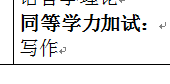 32复试笔试科目：语言学理论同等学力加试：①写作②语言文化综合009马克思主义学院（拟招5人）009马克思主义学院（拟招5人）009马克思主义学院（拟招5人）009马克思主义学院（拟招5人）009马克思主义学院（拟招5人）009马克思主义学院（拟招5人）045102学科教学(思政)01不区分研究方向①101思想政治理论②204英语二③333教育综合④951思想政治教学论01胡孝红 李敏昌 皮海峰 吴淑娴 黎见春 陈运普 刘名军 陈金明 范畅 阎颖41复试笔试科目：思想政治教育学原理同等学力加试：①毛泽东思想和中国特色社会主义理论体②马克思主义基本原理011生物与制药学院（拟招39人）011生物与制药学院（拟招39人）011生物与制药学院（拟招39人）011生物与制药学院（拟招39人）011生物与制药学院（拟招39人）011生物与制药学院（拟招39人）085238生物工程01发酵工程与药物分子设计02植物育种与细胞工程03环境生物技术与工程①101思想政治理论②204英语二③302数学二或338生物化学④961微生物学或962 化工原理01龚大春 邹坤 乐超银 雷生姣 罗华军 郭金玲 涂璇 陈剑锋 郭书贤 郭鹏 罗建成 姚鹃 李啸02陈发菊 沈祥陵 何正权 张德春 梁宏伟 王玉兵03黄应平 吕育财 黄永文207复试笔试科目（二选一）:①微生物学实验②基础化学实验同等学力加试：①生物分离工程②发酵工程105500药学01药物质量标准控制02药物合成工艺开发03药物安全与有效性评价①101思想政治理论②204英语二③349药学综合④无01邹坤 杨昌英 邓张双 郭志勇02周海峰 黄年玉03汪鋆植 贺海波 陈剑锋93复试笔试科目：药物分析同等学力加试：①药剂学②药事管理学012外国语学院(拟招40人)012外国语学院(拟招40人)012外国语学院(拟招40人)012外国语学院(拟招40人)012外国语学院(拟招40人)012外国语学院(拟招40人)055101英语笔译00不区分研究方向①101思想政治理论②211翻译硕士英语 ③357英语翻译基础 ④448汉语写作与百科知识上官燕 王秀银 王涛 田绪军 刘云飞 刘江伟 刘凌玲 刘景霞 刘鹏 李志坤 张晓艳 杨先明 杨春芳 杨鸿雁 陈月红 陈述军 屈琼 赵征军 赵建华 胡晓琼 姚嘉 席敬 覃芳芳 程爱群 雷卿 朱振武105复试笔试科目：①听力②翻译理论与实践同等学力加试：①基础英语②英汉互译055102英语口译00不区分研究方向①101思想政治理论②211翻译硕士英语 ③357英语翻译基础 ④448汉语写作与百科知识王涛 田绪军 刘江伟 陈月红 胡晓琼 姚嘉 赵征军 席敬 覃芳芳55复试笔试科目：①听力②翻译理论与实践同等学力加试：①基础英语②英汉互译045108 学科教学(英语)01不区分研究方向①101思想政治理论②204英语二③333教育综合 ④991英语学科教学01王秀银 刘云飞 刘君红 刘凌玲 刘景霞 刘鹏 李志坤 张晓艳 杨先明 杨春芳 屈琼 胡晓琼 程爱群 雷卿105复试笔试科目两门：①听力；②语言学与语言教学同等学力加试：①基础英语②英汉互译013法学与公共管理学院(拟招10人)013法学与公共管理学院(拟招10人)013法学与公共管理学院(拟招10人)013法学与公共管理学院(拟招10人)013法学与公共管理学院(拟招10人)013法学与公共管理学院(拟招10人)035101法律(非法学)01政务法务02商务法务03司法法务①101思想政治理论②201英语一③398法硕联考专业基础(非法学)④498法硕联考综合(非法学)01唐祖爱 欧阳庆芳 黄利红陈秀平 陈军 余倩棠02余澜 朱祥贵 范姣艳 李国际 曾鹏 慎先进03骆东平 卢以品 熊敏瑞 潘爱国 胡莲芳 贺江华41复试笔试科目：01方向：宪法学；02方向：商法学；03方向：民事诉讼法学同等学力加试：①物权法 ②刑法总论035102法律(法学)01政务法务02商务法务03司法法务①101思想政治理论②201英语一③397法硕联考专业基础(法学)④497法硕联考综合(法学)01唐祖爱 欧阳庆芳 黄利红陈秀平 陈军 余倩棠02余澜 朱祥贵 范姣艳 李国际 曾鹏 慎先进03骆东平 卢以品 熊敏瑞 潘爱国 胡莲芳 贺江华41复试笔试科目：01方向：宪法学；02方向：商法学；03方向：民事诉讼法学同等学力加试：①物权法②刑法总论014艺术学院(拟招13人)014艺术学院(拟招13人)014艺术学院(拟招13人)014艺术学院(拟招13人)014艺术学院(拟招13人)014艺术学院(拟招13人)135101 音乐01合唱指挥、声乐表演02音乐创作①101思想政治理论②204英语二③786和声与曲式④987中外音乐史01孙瑜 李晓艳 陈琼  李婧02陈宇京 陈开颖15复试科目：①视唱1首②音乐表演：01合唱指挥 指挥法、声乐、钢琴、视唱；声乐表演 6首曲目抽考4首,美声唱法：中外歌剧咏叹调、中外艺术歌曲；民族唱法：古曲、传统民歌、创作民歌、中国歌剧选曲02音乐创作民歌演唱、钢琴演奏、现场歌曲创作；提交个人原创作品两件（附音响资料）同等学力加试：①音乐基础理论②视唱练耳135108 艺术设计01区域文化与视觉传达设计02现代空间与环境艺术设计03工艺美术设计与书法应用①101思想政治理论②204英语二③336艺术基础④986专业史论01谭利 邹凤波 黄亚琪02余菲菲 张睿智 刘强03罗海东 任晓明 田亚洲  郑军 王祖龙 沈速25复试笔试科目：专业理解与规划同等学力加试：①中国美术史②设计基础表现015体育学院(拟招15人)015体育学院(拟招15人)015体育学院(拟招15人)015体育学院(拟招15人)015体育学院(拟招15人)015体育学院(拟招15人)045200体育01体育教学02运动训练03竞赛组织04社会体育指导①101思想政治理论②204英语二③346体育综合④无01喻坚 王岩 金成平02贺道远 刘金生03夏青 秦小平04杨玲 王艳96复试笔试科目：体育概论同等学力加试：①动训练学②体育保健学017材料与化工学院（拟招31人）017材料与化工学院（拟招31人）017材料与化工学院（拟招31人）017材料与化工学院（拟招31人）017材料与化工学院（拟招31人）017材料与化工学院（拟招31人）085204材料工程01储氢捕碳/光电与传感功能材料02储能/动力电池材料及应用03光伏/电介质材料04金属基复合材料05功能陶瓷材料06有机化工材料①101思想政治理论②204英语二③302数学二④927材料科学基础或962化工原理01 李东升 赵君 吴亚盘 董文文 侯东芳 乔秀清02 杨学林 张露露 倪世兵 陶华超03 孙小华 谭新玉 肖婷 姜礼华 孙盼盼 黄妞04 丰平 石增敏 余海洲 戴雷 刘文俊05 孙宜华 方亮06李德江 胡玉林 郑开波 张诺诺 王龙 陈卫丰256复试笔试科目：材料综合同等学力加试： ①材料现代分析方法②材料物理化学学科、研究方向考试科目导师拟招人数拟招人数备注002土木与建筑学院（拟招收15人）002土木与建筑学院（拟招收15人）002土木与建筑学院（拟招收15人）002土木与建筑学院（拟招收15人）002土木与建筑学院（拟招收15人）002土木与建筑学院（拟招收15人）085213建筑与土木工程08岩土工程09结构工程10防灾减灾工程及防护工程11桥梁与隧道工程12建筑设计及其理论13城乡规划设计及理论14建筑技术科学①101思想政治理论②204英语二 ③302数学二 ④801材料力学08李建林 张国栋 程圣国 王乐华 张华 邓华锋 刘杰(大) 谈云志 王瑞红 陈勇 江巍 吴剑 汤艳春 郭永成 王宇 杨超 汪洪星09彭刚 徐港 刘章军 姜袁 雷进生 王青 高德军 彭艳周 陈灯红 吴小勇 袁晓露 王乾峰10许文年 易庆林 王世梅 易武 肖诗荣 夏振尧 丁瑜 王志俭 黄海峰 周明涛 宋琨 卢书强 左清军 明涛 刘大翔 黄波林11杨俊 齐东春 汪峰 刘杰(小)12雷体洪 李运江 张荣华13陈林 李桂媛 武思标 胡弦 刘鸿琳14李运江1515复试笔试科目：08、10方向：工程地质；09方向(二选一)：①混凝土结构设计原理②钢结构；11方向(二选一)：桥梁工程；路基路面工程12方向：建筑综合卷13方向：城市规划原理14方向：建筑物理同等学力加试：08、10方向：①土力学②岩石力学；09方向：①土木工程施工②工程力学；11方向：①结构设计原理②土力学与建筑材料；12方向：①建筑构造②中外建筑史13方向：①中国城市建设发展史②道路交通规划14方向：①建筑学综合②建筑热工学003机械与动力学院(拟招10人)003机械与动力学院(拟招10人)003机械与动力学院(拟招10人)003机械与动力学院(拟招10人)003机械与动力学院(拟招10人)003机械与动力学院(拟招10人)085201机械工程05机械制造及其自动化06机械电子工程07机械设计及理论08车辆工程①101思想政治理论②204英语二③302数学二④821机械原理或822机械工程材料或823生产运筹学05张明松 吴海华 李立军 袁显宝 徐喻琼 黄才华 叶喜葱 刘芙蓉 张从阳 何恩义 周祥曼 袁有录 魏正英* 吴正佳 李浩平 杜轩 查靓 董元发06赵春华 李力 张发军 陈保家 钟先友 石金进07赵新泽 田启华 汤双清 廖湘辉 田红亮 王林军 赵美云 秦红玲 徐翔 罗震*08方子帆 杜义贤 何孔德 陈永清 李响 杨蔚华 张扬军*(标*的导师为楚天学者)1010复试笔试科目(三选一)：①机械工程测试技术基础②机械工程控制基础③基础工业工程同等学力加试：①机械设计基础②系统工程或工程力学004电气与新能源学院（拟招20人）004电气与新能源学院（拟招20人）004电气与新能源学院（拟招20人）004电气与新能源学院（拟招20人）004电气与新能源学院（拟招20人）004电气与新能源学院（拟招20人）085207电气工程09梯级水电站运行与控制10电力系统运行与控制11新能源电网与储能系统12高电压技术与电气设备故障诊断13输电线路工程14智能配电网15应用电力电子技术16电力市场与电力营销①101思想政治理论②204英语二 ③302数学二④831电路09李咸善 胡翔勇 袁晓辉 周云海 吴成明 李文武 沈艳军 钟浩 朱建国 赵平 鲍刚 陈铁 付文龙10汪芳宗 黄悦华 李咸善 周云海 袁兆强 林湘宁 陈阳泉 王成江 胡汉梅 吉培荣 刘道兵 刘会家 王凌云 向小民 张涛 夏昌浩 钟浩 黄景光 程杉 李振华 李振兴 朱建国  杨楠 赵平 鲍刚 王强 粟世玮 陈铁 李世春 杨文辉 翁汉俐 张磊 付文龙 张赟宁11黄悦华 李东升 杨学林  魏荣宗 谭新玉 潘礼庆 薛田良 孙小华 倪世兵 陶华超 张露露 程杉 黄景光 井立兵 邾玢鑫 杨楠 王强 粟世玮 魏业文 马辉12王成江 张宇娇 唐波 胡汉梅 刘会家 张涛 李亚莎 邹红波 程江洲 李振华 方春华 邱立 邓长征 朴红光 徐艳春 熊奇 魏康林 江进波 吴田 普子恒13唐波 赵新泽 张宇娇 江全才 李亚莎 高广德 方春华 邱立 邓长征 黄雄峰 王彦海 熊奇 吴田 普子恒 文中14黄悦华 李振兴 程江洲 李振华 张涛 刘道兵 魏业文 席磊 杨楠15王归新 黄悦华 魏荣宗 高学军 陈堂贤 郭贵莲 黄敬尧 蒋冰华 冉华军 万钧力 王辉 王仁明 吴先用 向小民 袁建华 赵亮方 薛田良 程杉 程江洲 井立兵 邾玢鑫 王强 谭超 魏业文 江进波 马辉16吉培荣 邹红波 夏昌浩 杨楠1010复试笔试科目：电力系统分析同等学力加试：①电子技术基础②单片机原理及应用085210控制工程05工业过程计算机控制技术06现代检测与控制技术07系统分析与决策08传感技术与智能系统①101思想政治理论②204英语二 ③302数学二④831电路05郑胜 吴正平 黄敬尧 廖道争 张赟宁06黄悦华 向学军 高学军 万钧力 吴先用 王强 黄雄峰07王凌云 吉培荣 孙坚 程江洲08雷帮军 向学军 谭超 万钧力 高健 朴红光 任东 邹耀斌 魏康林1010复试笔试科目：自动控制理论同等学力加试：①单片机原理及应用②电器与可编程控制器005计算机与信息学院(拟招5人)005计算机与信息学院(拟招5人)005计算机与信息学院(拟招5人)005计算机与信息学院(拟招5人)005计算机与信息学院(拟招5人)005计算机与信息学院(拟招5人)085211计算机技术09智能识别与图像处理10物联网工程11嵌入式系统及应用12计算机网络技术13信息管理与电子商务14数据库与数据挖掘15 3S技术与应用16多媒体信息处理与通信①101思想政治理论②204英语二③302数学二④836数据结构或837计算机网络09雷帮军 董方敏 陈鹏 孙水发 夏平 但志平 徐义春 任东 刘军清 吴义熔 徐光柱 王俊英 邹耀斌 黄志勇 魏宁 崔文超 张清河 何泾沙 李伟生 吕科10王纪华 陈慈发 刘勇 徐守志 曾菊玲 龚本灿 肖敏 贺鹏 陈晓辉 黄志勇 蔡政英 王安慧 周欢 严朝军 何泾沙杨先一11徐守志 陈慈发 龚本灿 郑胜 刘军清 徐光柱 陈明 严朝军12蒋廷耀 贺鹏 覃琴 王安慧  周欢 田海俊(理)13余肖生 田卫新 曾菊玲 蔡政英 王东娟14蒋廷耀 陈鹏 余肖生 田卫新 王俊英 王东娟 田海俊(理)15王纪华 董方敏 刘勇 肖敏     任东 陈晓辉 但志平16雷帮军 孙水发 夏平 徐义春 覃琴 邹耀斌 龚国强 魏宁 崔文超 臧兆祥 张清和 李伟生 吴义熔 吕科 杨先一            55复试笔试科目(任选一门)：①数据库原理与应用②C语言程序设计同等学力加试：①微型计算机技术②电子技术基础(数字部分)006经济与管理学院（拟招59人）006经济与管理学院（拟招59人）006经济与管理学院（拟招59人）006经济与管理学院（拟招59人）006经济与管理学院（拟招59人）006经济与管理学院（拟招59人）125100工商管理01战略管理02财务管理03人力资源管理04水电工程项目管理05金融管理06旅游管理07营销管理08生产与供应链管理①199管理类联考综合能力②204英语二③无④无01主悔 田野 邓曦东 张铭 戴发山 张雄林 林枫 苏发金02王小宁 段跃芳 戚拥军 钟海燕 祝涛 孙海兵 谭江涛03蔡厚清 张铭 孙达林 段波 向常春 周银珍04主悔 王建平 段跃芳 苏发金 赵旭05田野 邓曦东 曾宇平 谭本艳 苏发金06阚如良 詹丽 周宜君 黄华 张晓燕 周军07张雄林 郑浩昊 薛才玲 黄华08郑浩昊 戴发山 丁雪峰 赵旭3535复试笔试科目：战略管理所有考生加试：思想政治理论125300会计05会计与审计 06财务成本管理07税收管理08投资理财规划①199管理类联考综合能力②204英语二③无④无05 王小宁 戚拥军 钟海燕 张小艳 祝涛 王珍 张宇 涂娟 崔勇 胡莺 徐凯 龚小凤06 邓曦东 王小宁 戴发山 张雄林 张小艳 林枫 张宇 涂娟 崔勇 罗丽娜 胡莺 李海斌 韩雪梅 徐凯 盛三化 龚小凤 孟爱华 黄廷政 王珍  覃朝晖 孙海兵07 王小宁 钟海燕 徐凯08戴发山 阚如良 谭本艳 覃朝晖 张宇 廖雪莲 谢五洲 罗丽娜 李海斌 盛三化 孟爱华 黄廷政 詹丽 谭江涛2424复试笔试科目：财会综合所有考生加试：思想政治理论008 文学与传媒学院（拟招25人）008 文学与传媒学院（拟招25人）008 文学与传媒学院（拟招25人）008 文学与传媒学院（拟招25人）008 文学与传媒学院（拟招25人）008 文学与传媒学院（拟招25人）040100教育学05教育学原理06课程与教学论07高等教育学08教育管理学①101思想政治理论②201英语一③782教育学综合④无05黄首晶 李素芹 李洁06杨黎明 张继平07张朔 黄首晶 赵军 杨黎明08李素芹 张继平 李洁5复试笔试科目：教育原理同等学力加试：①教育概论②普通心理学复试笔试科目：教育原理同等学力加试：①教育概论②普通心理学045101 教育管理02不区分研究方向①101思想政治理论②204英语二③333教育综合④981教育管理学02张朔 李素芹 黄首晶 赵军 杨黎明 张继平 李洁 杨林川 王重文 付全新10复试笔试科目：教育原理同等学力加试：①教育概论②普通心理学复试笔试科目：教育原理同等学力加试：①教育概论②普通心理学045103学科教学(语文)02不区分研究方向①101思想政治理论②204英语二③333教育综合④982语文课程与教学论02吴卫华 刘月新 赵乔翔 王前程 邓莹辉 彭红卫 朱华阳 刘波10复试笔试科目：课程与教学论同等学力加试： ①语言学与文学基础②教育心理学复试笔试科目：课程与教学论同等学力加试： ①语言学与文学基础②教育心理学009马克思主义学院(拟招26人)009马克思主义学院(拟招26人)009马克思主义学院(拟招26人)009马克思主义学院(拟招26人)009马克思主义学院(拟招26人)009马克思主义学院(拟招26人)030500马克思主义理论05马克思主义基本原理06马克思主义中国化研究07思想政治教育08中国近现代史基本问题研究①101思想政治理论②201英语一③751马克思主义基本原理④851毛泽东思想和中国特色社会主义理论体系05郑来春 刘宇 范畅 王燕06陈金明 刘名军 皮海峰 田强 朱国庆 刘天旭 柳作林 阎颖 李敏昌 黎见春 王进 贾孔会07陈运普 胡孝红 宋仕平 吴淑娴 闫少华 李越 黄丽 赵秀丽 吴明永08潘大礼 胡俊修 罗萍 张学见 黄河1606方向含党的建设复试笔试科目：政治学原理同等学力加试： ①中国近现代史②思想道德修养和法律基础06方向含党的建设复试笔试科目：政治学原理同等学力加试： ①中国近现代史②思想道德修养和法律基础045102学科教学(思政)02不区分研究方向①101思想政治理论②204英语二③333教育综合④951思想政治教学论02胡孝红 李敏昌 皮海峰 吴淑娴 黎见春 陈运普 刘名军 陈金明 范畅 阎颖10复试笔试科目：思想政治教育学原理同等学力加试：①毛泽东思想和中国特色社会主义理论体②马克思主义基本原理复试笔试科目：思想政治教育学原理同等学力加试：①毛泽东思想和中国特色社会主义理论体②马克思主义基本原理010理学院(拟招4人)010理学院(拟招4人)010理学院(拟招4人)010理学院(拟招4人)010理学院(拟招4人)010理学院(拟招4人)070100数学06基础数学07应用数学08概率论与数理统计09计算数学10运筹学与控制论①101思想政治理论②201英语一③771数学分析④871高等代数06王卫东 罗从文 熊新华 肖红英 张渊渊 金雁鸣 赵守江07刘红美 张明望 杜廷松 邓雪梅 李琼 柳福祥 陈鹏 江明辉 宋来忠 王高峡 于林  俞辉 蹇继贵 余波 王宝贤 张小华08于林 金雁鸣 赵守江 柳福祥09张小华 余波 宋来忠 邓雪梅 郑胜 杨珊珊10蹇继贵 俞辉 江明辉 王高峡 沈艳军 王宝贤 覃文杰2复试笔试科目(任选一门)：①常微分方程②概率论 同等学力加试：①近世代数②解析几何复试笔试科目(任选一门)：①常微分方程②概率论 同等学力加试：①近世代数②解析几何070200物理学05凝聚态物理06粒子物理与原子核物理07光学08理论物理①101思想政治理论②201英语一③772普通物理④872量子力学或873电子技术基础05潘礼庆 王忠龙 朴红光 黄秀峰 黄祥平 张慧娟 杨种田 朱丽娅 鲁广铎 杨雄波 许瑞珍 刘敏 樊帅伟06冯笙琴 常云峰 袁显宝 吴科军 孙飞 钟洋07郑胜 王飞 罗志会 刘雁 何慧灵 曾曙光 肖焱山 李海超08朴红光 丁林杰 樊帅伟 冯笙琴 常云峰 田海俊 刘高潮 郑胜 季海生 江治波 徐晔2复试笔试科目(任选一门):①原子物理②固体物理③光学④信号与系统⑤数字电路同等学力加试：①电磁学②光学复试笔试科目(任选一门):①原子物理②固体物理③光学④信号与系统⑤数字电路同等学力加试：①电磁学②光学011生物与制药学院（拟招13人）011生物与制药学院（拟招13人）011生物与制药学院（拟招13人）011生物与制药学院（拟招13人）011生物与制药学院（拟招13人）011生物与制药学院（拟招13人）085238生物工程04发酵工程与药物分子设计05植物育种与细胞工程06环境生物技术与工程①101思想政治理论②204英语二或202俄语③302数学二或338生物化学④961微生物学或962 化工原理04龚大春 邹坤 乐超银 雷生姣 罗华军 郭金玲 涂璇 陈剑锋 郭书贤 郭鹏 罗建成 姚鹃 李啸05陈发菊 沈祥陵 何正权 张德春 梁宏伟 王玉兵06黄应平 吕育财 黄永文99复试笔试科目（二选一）:①微生物学实验②基础化学实验同等学力加试：①生物分离工程②发酵工程105500药学04药物质量标准控制05药物合成工艺开发06药物安全与有效性评价①101思想政治理论②204英语二③349药学综合④无04 邹坤 杨昌英 邓张双 郭志勇05周海峰 黄年玉06汪鋆植 贺海波 陈剑锋44复试笔试科目：药物分析同等学力加试：①药剂学②药事管理学012外国语学院(拟招15人)012外国语学院(拟招15人)012外国语学院(拟招15人)012外国语学院(拟招15人)012外国语学院(拟招15人)012外国语学院(拟招15人)045108  学科教学(英语)02不区分研究方向①101思想政治理论②204英语二③333教育综合 ④991英语学科教学02王秀银 刘云飞 刘君红 刘凌玲 刘景霞 刘鹏 李志坤 张晓艳 杨先明 杨春芳 屈琼 胡晓琼 程爱群 雷卿1515复试笔试科目两门：①听力；②语言学与语言教学同等学力加试：①基础英语②英汉互译013法学与公共管理学院(拟招64人)013法学与公共管理学院(拟招64人)013法学与公共管理学院(拟招64人)013法学与公共管理学院(拟招64人)013法学与公共管理学院(拟招64人)013法学与公共管理学院(拟招64人)030100法学05宪法学与行政法学06民商法学07环境与资源保护法学08诉讼法学①101思想政治理论②201英语一 ③757法理学④857法学综合05唐祖爱 曾鹏 黄利红 潘爱国06余澜 李国际 朱祥贵 陈秀平 卢以品07范姣艳 熊敏瑞08骆东平 欧阳庆芳5复试笔试科目：05方向：宪法学06方向：商法学07方向：环境法学08方向：刑事诉讼法学同等学力加试： ①物权法②刑法总论复试笔试科目：05方向：宪法学06方向：商法学07方向：环境法学08方向：刑事诉讼法学同等学力加试： ①物权法②刑法总论035101法律(非法学)04政务法务05商务法务06司法法务①101思想政治理论②201英语一③398法硕联考专业基础(非法学)④498法硕联考综合(非法学)04唐祖爱 欧阳庆芳 黄利红陈秀平 陈军 余倩棠05余澜 朱祥贵 范姣艳 李国际 曾鹏 慎先进06骆东平 卢以品 熊敏瑞 潘爱国 胡莲芳 贺江华6复试笔试科目：04方向：宪法学；05方向：商法学；06方向：民事诉讼法学同等学力加试：①物权法 ②刑法总论复试笔试科目：04方向：宪法学；05方向：商法学；06方向：民事诉讼法学同等学力加试：①物权法 ②刑法总论035102法律(法学)04政务法务05商务法务06司法法务①101思想政治理论②201英语一③397法硕联考专业基础(法学)④497法硕联考综合(法学)04唐祖爱 欧阳庆芳 黄利红陈秀平 陈军 余倩棠05余澜 朱祥贵 范姣艳 李国际 曾鹏 慎先进06骆东平 卢以品 熊敏瑞 潘爱国 胡莲芳 贺江华6复试笔试科目：04方向：宪法学；05方向：商法学；06方向：民事诉讼法学同等学力加试：①物权法②刑法总论复试笔试科目：04方向：宪法学；05方向：商法学；06方向：民事诉讼法学同等学力加试：①物权法②刑法总论125200 公共管理01 地方政府治理02区域社会治理03 水利电力公共事务管理04 公共政策①199 管理类联考综合能力②204 英语二③无④无01何伟军 傅广宛 胡孝红 梁贤艳 李见顺 欧阳庆芳 宋仕平 唐祖爱 田强 王守文 王宝成 夏青 许倍慎 席敬 万兰芳 向堃 宋海朋 张铭 黄丹晨 谭江涛 石丹淅02倪星 陈军 胡孝红 骆东平 梁贤艳 李见顺 宋仕平 田强 吴淑娴 夏青 田世锭 黄丹晨 万兰芳03何伟军 黄悦华 唐祖爱 王守文 吴淑娴 王建平 高婷 邓长征04何克春 席敬 梁贤艳 刘金生 欧阳庆芳 王守文 王宝成 王建平 夏青 许倍慎 赵旭 谭江涛 向堃 高学农 宋海鹏 刘冰清 向堃 喻坚47复试笔试科目：公共管理基础所有考生加试：思想政治理论复试笔试科目：公共管理基础所有考生加试：思想政治理论014艺术学院(拟招10人)014艺术学院(拟招10人)014艺术学院(拟招10人)014艺术学院(拟招10人)014艺术学院(拟招10人)014艺术学院(拟招10人)135101 音乐03合唱指挥、声乐表演04音乐创作①101思想政治理论②204英语二③786和声与曲式④987中外音乐史03孙瑜 李晓艳 陈琼 李婧04陈宇京 陈开颖5复试科目：①视唱1首②音乐表演：03合唱指挥 指挥法、声乐、钢琴、视唱；声乐表演 6首曲目抽考4首,美声唱法：中外歌剧咏叹调、中外艺术歌曲；民族唱法：古曲、传统民歌、创作民歌、中国歌剧选曲04音乐创作民歌演唱、钢琴演奏、现场歌曲创作；提交个人原创作品两件（附音响资料）同等学力加试：①音乐基础理论②视唱练耳复试科目：①视唱1首②音乐表演：03合唱指挥 指挥法、声乐、钢琴、视唱；声乐表演 6首曲目抽考4首,美声唱法：中外歌剧咏叹调、中外艺术歌曲；民族唱法：古曲、传统民歌、创作民歌、中国歌剧选曲04音乐创作民歌演唱、钢琴演奏、现场歌曲创作；提交个人原创作品两件（附音响资料）同等学力加试：①音乐基础理论②视唱练耳135108 艺术设计04区域文化与视觉传达设计05现代空间与环境艺术设计06工艺美术设计与书法应用①101思想政治理论②204英语二③336艺术基础④986专业史论04谭利 邹凤波 黄亚琪05余菲菲 张睿智 刘强06罗海东 任晓明 田亚洲  郑军 王祖龙 沈速5复试笔试科目：专业理解与规划同等学力加试：①中国美术史②设计基础表现复试笔试科目：专业理解与规划同等学力加试：①中国美术史②设计基础表现015体育学院(拟招10人)015体育学院(拟招10人)015体育学院(拟招10人)015体育学院(拟招10人)015体育学院(拟招10人)015体育学院(拟招10人)045200体育05体育教学06运动训练07竞赛组织08社会体育指导①101思想政治理论②204英语二③346体育综合④无05喻坚 王岩 金成平06贺道远 刘金生07夏青 秦小平08杨玲 王艳10复试笔试科目：体育概论同等学力加试：①动训练学②体育保健学复试笔试科目：体育概论同等学力加试：①动训练学②体育保健学017材料与化工学院（拟招10人）017材料与化工学院（拟招10人）017材料与化工学院（拟招10人）017材料与化工学院（拟招10人）017材料与化工学院（拟招10人）017材料与化工学院（拟招10人）085204材料工程07储氢捕碳/光电与传感功能材料08储能/动力电池材料及应用09光伏/电介质材料10金属基复合材料11功能陶瓷材料12有机化工材料①101思想政治理论②204英语二③302数学二④927材料科学基础或962化工原理07李东升 赵君 吴亚盘 董文文 侯东芳 乔秀清08杨学林 张露露 倪世兵 陶华超09 孙小华 谭新玉 肖婷 姜礼华 孙盼盼 黄妞10 丰平 石增敏 余海洲 戴雷 刘文俊11 孙宜华 方亮12李德江 胡玉林 郑开波 张诺诺 王龙 陈卫丰1010复试笔试科目：材料综合同等学力加试： ①材料现代分析方法②材料物理化学科目代码科目名称考试内容说明001水利与环境学院001水利与环境学院001水利与环境学院3101现代水资源规划与管理水资源系统的组成、规划尺度及可持续性概念；规划与管理的途径、内容与方法；规划与管理模拟模型的建立方法；动态规划、线性规划等典型确定性优化方法；模糊优化方法在水资源规划中的应用；人工神经网络及遗传算法原理；模型灵敏度和不确定性分析方法原理。3102流体力学流体基本物理性质；流体静水压强及总压力的计算；流体运动的描述方法及相关概念；流体连续性方程、动量方程及能量方程的简单层流解析解；平面势流理论；边界层的概念、基本特征及简单计算；量纲分析与相似理论基础。3103高等水工结构学水工结构的研究方法；水工结构计算理论；水工结构动力反应与抗震分析方法；大体积混凝土温度控制与防裂；水工结构渗流分析理论；高混凝土坝结构分析的有限元方法；面板堆石坝结构分析方法。3104水利工程施工组织与管理施工导截流方案比选；爆破工程基本理论与方法；基础处理施工方案；代表性水工建筑物的施工特点与施工方案；水电工程施工总组织特点和规律，施工组织设计编制原理与方法；施工过程控制方法，现场施工组织与管理。002土木与建筑学院002土木与建筑学院002土木与建筑学院3001弹塑性力学弹塑性力学基本概念、平面问题的基本理论、平面问题的直角坐标解答、平面问题的极坐标解答、空间问题的基本理论、空间问题的解法及典型解答、张量初步知识、应力张量与应变张量、弹塑性本构关系、能量原理（变分法）3002工程地质学掌握人类工程活动与地质环境的相互作用和相互制约关系，工程地质学的基本任务、研究对象及分科；掌握工程地质条件及其内容、工程地质问题等基本概念；理解地质分析或自然历史分析方法和地质过程机制分析—定量评价方法。004电气与新能源学院004电气与新能源学院004电气与新能源学院3301电力系统分析电力系统各元件的数学模型，电力网络数学模型，电力系统潮流计算，电力系统无功功率平衡和电压调整，电力系统有功功率平衡和频率调整，电力系统经济运行，同步发电机三相短路后的物理过程分析，电力系统三相短路电流计算，电力系统不对称故障分析计算，电力系统最优潮流的基本概念和常规计算方法，电力系统静态安全分析，电力系统暂态稳定分析，电力系统小干扰稳定分析。3302高电压技术气体放电的物理过程，气体、液体和固体的电气强度，绝缘试验，波过程，输电线路、变电站防雷，电力系统过电压，电介质的微观结构，电介质的极化、电导与损耗，电介质的击穿。3303电磁场静电场，恒定电场，恒定磁场，时变电磁场，电磁场边值问题，电磁场数值计算方法(有限元法、边界元法、差分法)。006经济与管理学院006经济与管理学院006经济与管理学院2401管理学原理考察管理学中实证研究的重要理论和方法，管理优化决策的基本理论和方法，博弈论的基本原理及方法，微观经济学和计量经济学中的基本理论及模型。3401管理实证研究方法考察管理学研究的思维方式、理论构建以及管理研究的全过程，组织与管理研究中的各种实证方法。重点考察科学研究的目的和过程、管理学的研究方法、管理学研究中的测量统计方法、研究设计的基本架构等内容。3402移民科学与管理移民的概念内涵及分类，水库移民补偿安置模式，水库移民后期扶持及移民可持续发展理论，移民搬迁与地区经济社会发展的相关理论，区域文化遗产保护和产业发展的理论，国家大型建设工程社会稳定性风险评估的理论和方法等。3403信息系统分析与设计信息系统分析与设计的理论、方法和工具,包括: 信息系统开发的信息系统规划、分析、设计、系统实施和系统维护，主要是系统分析阶段的系统建模、系统设计阶段的设计方法。信息系统工程进展，主要是云计算等新技术和应用。3404工程经济学现金流量与资金时间价值；经济效果评价方法；不确定性分析；财务评价；国民经济评价；设备更新；价值工程。 3405工程项目管理工程项目管理的类型、建设各方项目管理的目标和任务、组织工具、工程项目采购的基本模式、项目目标动态控制、项目经理、项目策划、进度计划编制、网络计划、进度控制、进度优化、施工成本计划、工程变更、索赔、工程结算、施工成本控制、施工质量控制与验收、政府监督、工程质量统计分析、质量管理体系、安全生产管理、职业健康安全事故、工程项目信息管理。010理学院010理学院010理学院2201数理统计掌握并运用：数理统计的基础知识，参数估计，假设检验，回归分析，方差分析等。2202数值分析掌握并运用：数值计算中的误差，用直接法和迭代法解线性代数方程组，非线性方程求根，插值法，曲线拟合、函数逼近，数值积分与数值微分，常微分方程数值解法，矩阵的特征值及特征向量的计算等2203数学物理方程掌握并运用：波动方程的初值问题与行波法，分离变量法，调和方程与格林(Green)函数法，积分变换法，极值原理和应用，能量积分方法和应用等科目代码科目名称参考书001水利与环境学院001水利与环境学院001水利与环境学院3101现代水资源规划与管理《水资源系统规划与管理》(美)劳克斯、(荷)贝克(著),王世龙等(译),2007年12月,中国水利水电出版社3102流体力学《流体力学基础》(第4版),王惠民主编,清华大学出版社3103高等水工结构学现代水工结构技术进展》,中国水利水电出版社②《高等水工结构》解宏伟、陈曦编著,普通高等教育“十二五”规划教材3104水利工程施工组织与管理《水利工程施工》(第5版),袁光裕、胡志根主编,中国水利水电出版社002土木与建筑学院002土木与建筑学院002土木与建筑学院3001弹塑性力学①《弹性力学简明教程》(第3版),徐芝纶,2002年,高等教育出版社 ②《工程弹塑性力学》(第2版),毕继红、王晖,2008年,天津大学出版社.3002工程地质学《工程地质分析原理》(第3版)（普通高等教育“十一五”国家级规划教材、教育部2011年度国家级精品教材）,张倬元、王士天、王兰生等编著,2009年6月,地质出版社004电气与新能源学院004电气与新能源学院004电气与新能源学院3301电力系统分析①《电力系统稳态分析》(4版),陈珩,中国电力出版社②《电力系统暂态分析》(4版),万方良,中国电力出版社③《现代电力系统分析》,王锡凡,科学出版社3302高电压技术①《高电压技术》(4版),沈其工编,中国电力出版社②《电介质物理学》,金维芳,机械工业出版社3303电磁场①《工程电磁场导论》,冯慈璋,马西奎编著,高等教育出版社②《工程电磁场数值计算》(第2版),倪光正编著,机械工业出版社006经济与管理学院006经济与管理学院006经济与管理学院2401管理学原理《管理学原理与方法》（第5版）周三多主编,2009年,复旦大学出版社3401管理实证研究方法《组织与管理研究的实证方法》（第2版）陈晓萍、徐淑英、樊景立主编,2012年,北京大学出版社3402移民科学与管理《水库移民补偿理论与实证研究》(第1版)段跃芳著,2005年,武汉出版社《水库移民城镇化安置与社会管理创新》(第1版) 施国庆等著,2015年,中国社会科学文献出版社3403信息系统分析与设计《信息系统分析与设计》(第4版)王晓敏、邝孔武主编,2017年,清华大学出版社3404工程经济学《工业技术经济学》(第3版)傅家骥编,1996年,清华大学出版社；3405工程项目管理《建设工程项目管理》,全国一级建造师执业资格考试用书编写委员会编,2010年,中国建筑工业出版社010理学院010理学院010理学院2201数理统计《应用数理统计基础》(第3版)庄楚强、何春雄，华南理工大学出版社2202数值分析《数值分析及实验》(第2版)杜廷松、覃太贵，北京:科学出版社,2012年10月.2203数学物理方程高等教育出版社①《数学物理方程讲义》(第二版)姜礼尚，陈亚浙等，1996.②《数学物理方程》(第二版)谷超豪、李大潜等，2002.
③《工程数学：数学物理方程与特殊函数》(第三版)王元明，2004.科目代码科目名称考试内容说明001水利与环境学院001水利与环境学院001水利与环境学院811材料力学材料力学的任务及研究内容；四种基本变形对应的外力、内力、应力特点及强度和刚度条件的校核；应力应变状态分析及强度理论应用；组合变形的特点及强度计算；压杆稳定的条件及临界应力欧拉公式应用；截面的形心、静矩和惯性矩的求法；能量法的应用；简单超静定问题的计算。812水力学正确理解有关液体静止和运动的基本概念、基本理论；掌握静水压强、静水总压力的计算和液体运动的流速理论，能够对有压管流、明渠均匀流和非均匀流、水跃、无堰流及闸孔出流、泄水建筑物下游的水流衔接和消能、渗流等各种工程水力学问题进行水力计算和分析。813工程经济学工程经济学考试旨在测试考生对工程经济学的基本概念、原理，工程经济分析与决策的基本理论和方法的掌握情况，以及综合利用这些理论和方法解决工程经济领域实际问题的能力。002土木与建筑学院002土木与建筑学院002土木与建筑学院801材料力学材料力学的任务及研究内容；四种基本变形对应的外/内力、应力特点及强度和刚度条件的校核；应力应变状态分析及强度理论应用；组合变形的特点及强度计算；压杆稳定的条件及临界应力欧拉公式应用；截面的形心、静矩和惯性矩的求法；能量法的应用；简单超静定问题的计算。802工程地质学基础理论：地质学、水文地质和工程地质学理论基础，涉及内动力地质、外动力地质作用特征；工程地质主要勘察手段以及监测技术；实践应用：具体的相对单一的工程实例的分析。003机械与动力学院003机械与动力学院003机械与动力学院821机械原理主要考查内容包括：绪论、机构的结构分析、平面机构的运动和力分析、机械的效率和自锁、机械的平衡、机械的运转及其速度波动的调节、平面连杆机构及其设计、凸轮机构及其设计、齿轮机构及其设计、齿轮系及其设计、其他常用机构等部分。822机械工程材料主要考察学生对材料科学基础、热处理、工程材料等知识的基本概念、基本理论的掌握程度。要求学生掌握晶体结构、凝固结晶理论、塑性变形理论、热处理原理、工业用钢及典型热处理工艺等知识，具备初步的分析和解决问题的能力。823生产运筹学主要考察内容：掌握线性规划、动态规划、网络模型、排队模型等基本模型的功能和特点、建模及求解方法；具备初步分析解决问题的能力。通过建立和求解数学模型和模拟模型来解决生产生活中的复杂问题，达到优化资源配置、最优决策的目的。824工程热力学主要考查对能量转化的基本规律和工质(主要是理想气体和水蒸气)的基本性质的掌握程度以及分析求解基本问题的能力，要求熟练掌握热力学两个基本定律、理想气体/水蒸气热力性质和热力过程的计算、典型热力过程和热力循环中功与热量的分析计算。825工程流体力学主要考察对流体力学中流体性质、基本概念的理解；能够对流体静力学和流体动力学的流场分布进行分析并应用基本方程进行基础计算；掌握理想流体和实际流体在圆管、孔口、缝隙的流动结论；了解可压缩流体一维流动的基本规律。826核反应堆物理分析主要考察核反应堆的核物理基础；中子慢化和慢化能谱；中子扩散理论；均匀反应堆的临界理论；反应性随时间的变化；温度效应与反应性控制；核反应堆动力学004电气与新能源学院004电气与新能源学院004电气与新能源学院831电 路电路模型与定律定理、电路等效变换、含运算放大器电路、一阶电路时域分析、正弦稳态电路分析、含耦合电感的电路、电路频率响应、三相电路、非正弦周期电流电路、动态电路复频域分析、电路方程矩阵形式、二端口网络。005计算机与信息学院005计算机与信息学院005计算机与信息学院836数据结构主要考核数据结构基础理论和应用，包括：常用查找算法、内排序算法、栈和队列基本算法、线性表常用算法；数组存储方法；二叉树的存储、性质、算法；算法复杂度分析等。837计算机网络主要考核计算机网络的基础知识和主流技术，包括计算机网络的组成、体系结构、协议、局域网技术、广域网技术、网络互连、网络应用、网络安全等；理解网络体系结构和各层协议，熟悉网络应用系统；了解网络技术的最新发展。838信号与系统主要考核信号和线性系统的时域及变换域分析方法，包括连续信号的时域和频域分析；连续系统的时域和s域分析；离散系统的时域和z域分析；线性、时不变、因果、稳定系统的判定；系统函数与信号流图的相互转换；连续系统与离散系统的状态方程求解。839通信原理主要考核考生对通信基本概念和原理、系统组成的理解和掌握，对通信系统的分析、计算和设计能力。包括通信基本概念、随机过程、信道、模拟调制系统、数字基带传输、数字载波调制、信源编码、数字信号的最佳接收、差错控制编码、同步原理等。006经济与管理学院006经济与管理学院006经济与管理学院841管理学管理职能、角色、技能；古典管理理论、行为管理理论；决策方法；战略环境分析、目标管理；组织设计的影响因素、组织部门化的基本形式，管理幅度；组织文化；领导理论；激励理论；沟通原理；控制与控制过程。842经济学微观经济学导论；供给、需求与价格、消费者选择理论；厂商选择理论；市场结构理论；要素市场；一般均衡理论与福利经济学；市场失灵与微观经济政策；宏观经济学导论；宏观经济的绩效衡量与景气；经济增长；失业；货币与通货膨胀；总需求与总供给；消费理论；汇率与汇率危机；开放经济中的均衡与经济周期传导。007医学院007医学院007医学院349药学综合药学综合：含有机化学（40%）、药理学（60%）。768基础医学综合本科目考试内容覆盖免疫学（25%）、病理生理学（50%）、分子生物学（25%），着重考核基本概念、基本理论的掌握程度和应用的能力。769临床医学综合理论(西)本科目的考试内容主要由内科学、外科学、妇产科学及儿科学构成，重点是考核学生对各种常见病、多发病的发病机制、诊断及治疗方面的基本理论、基础知识的掌握情况，以及学生的基本临床思维能力。008文学与传媒学院008文学与传媒学院008文学与传媒学院333教育综合主要考察考生系统掌握教育基本知识、基础理论和基本方法的情况，并能运用相关理论和方法分析、解决教育问题的能力。其中《教育学》约占40%，《教育心理学》《中国教育史》《外国教育史》各约占20%。354汉语基础汉语基础考试旨在测试考生的汉语基础知识和现代汉语分析及运用能力。其中现代汉语部分约占80%，古代汉语部分占20%。445汉语国际教育基础汉语国际教育基础旨在测试考生汉语国际推广相关基础知识、基本素养及书面语表达能力。781中国语言文学基础文学类:考察中国古代、现当代文学史(各占50%)的基本知识,著名作家作品的艺术特色,重要文学思潮、文学运动等内容。语言学类: 掌握现代汉语和古代汉语(各占50%)理论知识及对汉语语言现象的分析研究能力。782教育学综合侧重考察对教育基本知识的理解与掌握情况，运用教育基本理论分析教育现象、教育问题的能力。总分300分，其中《教育学》占50%,《教育心理学》占30%,《中外教育史》占20%。881文学理论与语言学概论文学类:考察对文学的一般性质、特征和文学文本、类型、创作、接受以及发展等基本理论问题的了解、要求掌握相关的理论知识和文学研究方法。语言学类:考察对语言学基本理论、基础知识和语言研究基本方法的掌握和运用。981教育管理学《教育管理学》是我校教育硕士研究生入学考试的专业基础课，主要考察考生对教育管理的基本理论和基础知识的掌握程度，以及运用教育管理的相关理论分析解决实践问题的能力。982语文课程与教学论考查对该课程中的核心概念、基础知识与基本理论、中国语文教育历史与经验教训的了解程度，对中小学语文课程标准的理解程度，分析中小学语文课例、测评题的能力，就某课文或某教学目标与内容进行教学设计的能力。009马克思主义学院009马克思主义学院009马克思主义学院333教育综合主要考察考生系统掌握教育基本知识、基础理论和基本方法的情况，并能运用相关理论和方法分析、解决教育问题的能力。其中《教育学》约占40%，《教育心理学》《中国教育史》《外国教育史》各约占20%。751马克思主义基本原理主要涉及什么是马克思主义，马克思主义的物质观，认识论与实践论，唯物辩证法和唯物史观，资本主义论，社会主义的发展及共产主义的崇高理想等。要求考生运用马克思主义的立场、观点、方法去思考历史与现实，分析和解决改革开放与社会主义现代化建设面临的各种问题。851毛泽东思想和中国特色社会主义理论体系主要考察对马克思主义中国化两大理论成果的掌握程度（特别是习近平新时代中国特色社会主义思想），要求正确认识毛泽东思想和中国特色社会主义理论体系概论各自形成的时代背景、实践基础、科学内涵、主要内容、历史地位和指导意义等。可参考高教版相关教材。951思想政治教学论主要考察对思想政治学科的理论体系、教学形式的掌握程度，重点把握教学基本理论、学科教学理论、学科应用教学理论等理论以及理论讲授、教育观察、教育调查研究、教学训练、教育教学研讨等教学方法，并能运用所学理论和方法分析问题、解决问题的能力，思想政治课教师的素质等内容。010理学院010理学院010理学院771数学分析主要以基本概念、基本性质、基本方法的考查为主，同时兼顾综合性的计算与证明。内容包括：极限、连续、可导、原函数、可积、收敛与一致收敛等。其中实数的完备性定理、可积准则、隐函数存在定理、傅里叶级数收敛定理的证明不直接考核。772普通物理包括热学和电磁学两部分。热学主要包括：气体动理论和热力学三大定律；电磁学主要内容包括静电场、稳恒电场、稳恒磁场、电磁感应和电磁波。871高等代数主要考察学生对高等代数的基本内容的了解和应用，基本理论和基本的解题方法的了解。内容包括：多项式理论、行列式、线性方程组解体结构、矩阵、二次形、线性空间、线性变换、λ-矩阵以及欧氏空间等。872量子力学主要内容包括量子力学实验基础、量子体系状态、量子体系力学量、量子力学表达形式、一维定态问题严格解、非简并态微扰论、电子自旋与角动量、全同粒子体系。873电子技术基础主要检验学生电子技术的基础理论和基础知识：放大电路的分析方法、常见的模拟集成电路应用、组合逻辑电路、时序逻辑电路、常见数字集成电路的原理及应用、A/D、D/A原理及应用。011生物与制药学院011生物与制药学院011生物与制药学院338生物化学蛋白质、糖、脂、核酸等生物大分子结构、性质与功能;酶的性质和反应动力学、酶作用机制和酶活性调节;生物氧化与生物能学;糖、脂、蛋白质(氨基酸)、核酸(核苷酸)的代谢与调控。349药学综合药学综合（300分）：含药物化学和药理学，各150分。药物化学：中枢、外周及消化系统类药物，抗炎、抗菌、抗肿瘤药物，新药设计与开发；药理学：总论，外周神经系统、中枢、内脏系统药物药理，激素、抗病原微生物药物药理，抗恶性肿瘤药物与影响免疫功能药物药理；药物分析(复试笔试科目)：药物分析总论，各种有机物、无机物的鉴别方法，药物杂质的来源及分类、计算方法，氯化物、硫酸盐、铁盐、重金属、砷盐检查方法，中枢、外周系统药物的鉴别和检查。761化学综合包括有机化学(命名及结构式的书写、单元反应；化合物的合成、鉴别、结构推测等)、无机化学及分析化学(基本化学原理、基础知识在无机化学及分析化学中的应用等)(不含物理化学)。763生物综合细胞的结构与细胞通讯，细胞代谢，细胞分裂与分化；植物的形态与生殖，植物的调控系统；基因的分子生物学与表达调控；生物进化，生物多样性的进化；生物与环境。827物理化学热力学第一、二定律；多组分系统热力学及其在溶液中的应用；相平衡；化学平衡；电化学基础；化学动力学基础(一)；表面物理化学；胶体分散系统和大分子溶液等的基本概念、基本原理及相关的热力学函数的应用计算。861有机化学包括有机化合物的系统命名法及构造式、构型式、构象式的书写；各类化合物的结构、基本性质、单元反应及反应的活性比较；有机化合物的鉴别、结构的推测；有机化合物的合成路线设计、对典型有机反应的机理解释等。862普通生态学包括个体、种群、群落、生态系统生态学等内容。其中个体生态学主要是生物与环境之间的相互关系；种群生态学主要是种群特征、动态、相互间关系；群落生态侧重于群落结构、演替与变化；生态系统侧重于生态系统的组成与结构、生态系统类型、物质循环、能量流动等。863生物化学蛋白质、核酸、糖、脂等生物大分子的结构、性质与功能;酶的基本性质、酶促反应动力学、酶作用机制和酶活性调节;生物氧化与生物能学;糖、脂、蛋白质(氨基酸)、核酸(核苷酸)的代谢与调控。961微生物学典型微生物的主要类群，个体结构、繁殖方式和群体特征，营养类型、营养要素和营养吸收；有氧呼吸、无氧呼吸、氧化磷酸化、底物水平磷酸化。微生物的生长繁殖规律与培养方法，基因突变，基因重组等有关概念、类型和过程。962化工原理流体流动与流体输送，热传导、对流给热、沸腾给热和冷凝给热、热辐射，传热过程计算。低浓度气体吸收的设计型和操作型计算。双组分溶液的气液相平衡、设计型和操作型计算，精馏、萃取、干燥基本原理。012外国语学院012外国语学院012外国语学院211翻译硕士英语主要考察考生运用英语的综合素质和综合能力。要求考生英语综合能力能够达到英语4级水平及以上，所学知识涵盖《基础英语》和《高级英语》教程应掌握的内容，此外还要考察考生的逻辑思辨能力和分析问题的能力。241法语主要考察考生对法语基础知识和语法结构的掌握，同时侧重考察考生语言综合运用的能力。考察范围包括法语各种时态、语式、动词变位、介词搭配、句法配合等。242德语旨在考查考生对德语语言基础知识的掌握和基本应用能力，对德语基本语法、句法、词法和重点词汇的掌握情况，对德语语言知识在篇章和上下文中的理解能力和对一般难度题材的理解、转换和表述能力。243日语主要考查考生对日语单词、语法、句型以及日本历史、文化等知识的掌握情况，并要求考生具备一定的阅读理解和写作翻译能力。考试范围包括词汇、语法、阅读理解、翻译语言技能和语言应用能力。333教育综合主要考察考生系统掌握教育基本知识、基础理论和基本方法的情况，并能运用相关理论和方法分析、解决教育问题的能力。其中《教育学》约占40%，《教育心理学》《中国教育史》《外国教育史》各约占20%。357英语翻译基础主要考查学生对英汉翻译基础知识的了解状况，要求学生能够合理地把握翻译的标准、掌握翻译的规律、决定两种语言之间的转换模式、运用翻译技巧以及处理文化现象。侧重考查学生的翻译实践能力、分析问题及解决问题的能力。448汉语写作与百科知识主要考查学生对中外文化，国内国际政治、经济、法律以及中外人文、历史、地理等方面知识的了解程度，要求考生具有较好的现代汉语基本功和较强的现代汉语写作能力。本考试采取客观试题与主观试题相结合，单项技能测试与综合技能测试相结合的方法。791综合英语主要考察考生运用英语的综合素质和综合能力。要求考生英语综合能力能够达到英语专业8级水平，此外还要考察考生的逻辑思辨能力和分析问题的能力。891 翻译与写作主要考察考生的翻译与写作能力。(1)翻译内容以篇章为主，检测考生运用翻译方法和技巧进行语际转换的基本能力；(2)写作部分可能涉及时事、社会、民生事件等，检测学生用英文表达思想及批判性思考的能力。991英语学科教学主要考察考生掌握英语学科教学基本理论、英语教学方法与技巧和语言学基本知识及其运用能力，包括语言观和语言学习观、外语教学的主要方法、听说读写四项技能的教学和课堂管理的方法等内容，且能用相关学科理论与知识分析和解决英语语言教学的相关问题。013法学与公共管理学院013法学与公共管理学院013法学与公共管理学院757法理学法理学概述,法的渊源、分类、效力和要素，权利与义务，法律行为，法律关系，法律责任，法律程序，法的起源和发展，法的运行，法的价值，法与社会。 857法学综合1.行政法的概念，行政法关系和基本原则，行政法律关系的主体，行政行为，行政程序法，行政责任，国家赔偿，行政复议，行政诉讼。2.民法总论：民法概述，民法的基本原则，民事法律关系，民事主体，民事行为和代理，民事责任，诉讼时效。014艺术学院014艺术学院014艺术学院336艺术基础艺术基础的任务及研究内容: 以四大艺术设计为主体,包括手工艺术设计、装饰艺术设计在内的六位一体。既注意对规范性的设计内涵的研究,又注重对设计过程中的创造性内容建构,建立有效的设计思维、设计过程、设计方法与技术研究、艺术审美等。781中国语言文学基础文学类:考察中国古代、现当代文学史(各占50%)的基本知识,著名作家作品的艺术特色,重要文学思潮、文学运动等内容。语言学类: 掌握现代汉语和古代汉语(各占50%)理论知识及对汉语语言现象的分析研究能力。786和声与曲式主要考查应试者对近关系转调范围内的四部和声写作及其应用，能分析指定音乐作品中的调式调性、和声序进、曲式结构及其风格特点，能运用规范化的相关标记，准确对音乐作品进行详细的音乐本体分析、归纳、总结和概括。887艺术概论在掌握艺术基本原理基础上、考察艺术本质与特征等知识、以及艺术创作、艺术鉴赏的能力。986专业史论专业史论以中国艺术设计史为基础， 针对中国艺术设计史的构架,对艺术设计发展的合理性和规律性进行理解。针对中国不同时期艺术设计发展状况、典型作品欣赏，理解不同时期艺术设计发展脉络。 987中外音乐史《中外音乐史》主要考查应试者对音乐专业本科阶段的骨干课程《中国音乐史》、《外国音乐史》的掌握情况，要求考生对《中外音乐史》的基础知识、基本内容有全面细致的了解。重点对不同时期的音乐文化史实与音乐文化现象，著名作曲家及其音乐创作成就、音乐风格等有清晰的认识。015体育学院015体育学院015体育学院346体育综合包括运动生理学、学校体育学、运动训练学三部分内容，各占100分。主要包括：运动与骨骼肌、心肺机能，运动中的能量供应、神经调控等；学校体育的地位、功能、内容，学校体育与社会体育、竞技体育，课余体育锻炼与竞赛等；竞技能力的含义、结构，运动训练原则、方法、计划等。016民族学院016民族学院016民族学院781中国语言文学基础文学类:考察中国古代、现当代文学史(各占50%)的基本知识,著名作家作品的艺术特色,重要文学思潮、文学运动等内容。语言学类: 掌握现代汉语和古代汉语(各占50%)理论知识及对汉语语言现象的分析研究能力。788民族学通论考察民族的形成与内涵、民族学理论流派与方法、民族文化与民族发展问题等内容。基础与应用并重，既强调考察民族学基本知识，又重视发现学生运用相关民族学知识分析和解决民族问题的能力。888中国民族史中国少数民族形成源流与分布成因；少数民族间或少数民族与汉族的关系史；少数民族政权在中国历史上的重要地位；典型少数民族形成和发展的历史；少数民族特有文化现象（包括传统组织、宗教、教育等）；西南少数民族的历史；少数民族对中华民族形成的历史贡献等。889中国少数民族语言文学概论中国少数民族语言概况、汉藏语系语言研究（包括藏缅语族、壮侗语族、苗瑶语族语言研究；汉藏语系民族民间文学、古代、近代少数民族作家文学、现当代少数民族诗歌、小说、散文、戏剧、影视文学等。017材料与化工学院017材料与化工学院017材料与化工学院727无机化学化学反应中的能量关系、化学平衡、化学反应速率等；化学反应中的四大平衡体系；物质结构和存在形式；元素化学部分，掌握重要元素的单质及化合物的结构、性质、制备及用途，并能利用无机化学的相关理论进行解释。827物理化学热力学第一、二定律；多组分系统热力学及其在溶液中的应用；相平衡；化学平衡；电化学基础；化学动力学基础(一)；表面物理化学；胶体分散系统和大分子溶液等的基本概念、基本原理及相关的热力学函数的应用计算。927材料科学基础材料分类、材料四大要素及相互关系、晶体结构、晶体结构缺陷、非晶态结构与性质、表面结构与性质、相平衡与相图、基本动力学过程—扩散、材料相变、材料制备中的固态反应、烧结、腐蚀与氧化、疲劳与断裂。科目代码科目名称参考书001水利与环境学院001水利与环境学院001水利与环境学院811材料力学《材料力学》(第5版)孙训方主编,高等教育出版社812水力学《水力学》(第4版)上下册,吴持恭主编,高等教育出版社813工程经济学《工业技术经济学》(第3版)傅家骥、仝允恒编著,清华大学出版社002土木与建筑学院002土木与建筑学院002土木与建筑学院801材料力学《材料力学》(第5版)孙训方主编，高等教育出版社802工程地质学《工程地质学》面向21世纪课程教材,孔宪立编,中国建筑工业出版社003机械与动力学院003机械与动力学院003机械与动力学院821机械原理《机械原理》(第7版)孙桓主编，高等教育出版社822机械工程材料《机械工程材料》(第9版)于永泗，大连理工出版社823生产运筹学《运筹学》(第3版)《运筹学》教材编写组编 清华大学出版社824工程热力学《工程热力学》(第4版)沈维道、童均耕主编.高等教育出版社825工程流体力学《工程流体力学》(第4版)孔珑主编.中国电力出版社826核反应堆物理分析《核反应堆物理分析》修订本(第1版)谢仲生、吴宏春、张少泓主编,西安交通大学出版社004电气与新能源学院004电气与新能源学院004电气与新能源学院831电路《电路》(第5版)邱关源、罗先觉 高等教育出版社005计算机与信息学院005计算机与信息学院005计算机与信息学院836数据结构《数据结构》(C语言版)严蔚敏、吴伟民,2009年,清华大学出版社837计算机网络《计算机网络》(第6版)谢希仁编著,2013年,电子工业出版社838信号与系统《信号与线性系统分析》(第4版)吴大正,2005年,高等教育出版社839通信原理《现代通信原理与技术》(第3版)张辉、曹丽娜,2010年,西安电子科技大学出版社006经济与管理学院006经济与管理学院006经济与管理学院841管理学《管理学》(第4版) 周三多主编,2015年,高等教育出版社 842经济学二选一:①《微观经济学》曾宇平、何伟军主编,武汉大学出社；《宏观经济学》何伟军、曾宇平主编，武汉大学出版社。②《西方经济学》(第5版)高鸿业主编,人民大学出版社  007医学院007医学院007医学院349药学综合①《有机化学》(第8版)陆涛主编,2017年,人民卫生出版社②《药理学》(第4版)陈建国主编,2017年,科学出版社768基础医学综合①《医学免疫学》(第6版)曹雪涛主编,2013年,人民卫生出版社②《病理生理学》(第8版) 王建枝、殷莲华主编,2013年,人民卫生出版社③《生物化学与分子生物学》(第8版)查锡良、药立波主编,2013年,人民卫生出版社769临床医学综合理论①《内科学》(第8版)葛均波、徐永健主编,2013年,人民卫生出版社②《外科学》(第8版)陈孝平、汪建平主编,2013年,人民卫生出版社③《妇产科学》(第8版)谢辛、苟文丽主编,2013年,人民卫生出版社④《儿科学》(第8版)王卫平主编,2013年,人民卫生出版社008文学与传媒学院008文学与传媒学院008文学与传媒学院333教育综合①《教育学》王道俊、郭文安主编,2009年,人民教育出版社②《教育心理学》张大均主编,2011年,人民教育出版社③《中国教育史》孙培青主编,2009年,华东师范大学出版社④《外国教育史》张斌贤主编,2008年,教育科学出版社354汉语基础①《现代汉语》(增订5版)黄伯荣、廖序东,2011年,高等教育出版社②《古代汉语》(修订本)郭锡良、唐作藩等,2013年,高等教育出版社445汉语国际教育基础《对外汉语教育学引论》刘珣,2007年,北京语言文化大学出版社781中国语言文学基础文学类：①《中国文学史简明教程》王齐洲主编,2006年,华中师范大学出版社②《中国现代文学史(1917—2000)》朱栋霖等编,2007年,北京大学出版社语言学类：①《现代汉语》(增订5版)黄伯荣、廖序东主编,2011年,高等教育出版社②《古代汉语》郭锡良主编,1999年,商务印书馆782教育学综合①《教育学》王道俊、郭文安主编,2009年,人民教育出版社②《教育心理学》张大均主编,2011年,人民教育出版社③《中国教育史》孙培青主编,2009年,华东师范大学出版社④《外国教育史》张斌贤主编,2008年,教育科学出版社881文学理论与语言学概论文学类：《文学理论导引》(第2版)王先霈、孙文宪主编,2005年,高等教育出版社语言学类：《语言学概论》邢福义、吴振国主编,2010年,华中师范大学出版社981教育管理学《教育管理学》(第3版)陈孝彬、高洪源主编,2008年,北京师范大学出版社982语文课程与教学论①《语文课程与教学论》王文彦等,2006年,高等教育出版社出版②《中国语文教育史简编》王松泉等,2002年,社会科学文献出版社版③《义务教育语文课程标准》教育部,2011年,北京师范大学出版社版④《普通高中语文课程标准》教育部,2017年,人民教育出版社版009马克思主义学院009马克思主义学院009马克思主义学院751马克思主义基本原理《马克思主义基本原理概论》(2018年修订版)马克思主义理论研究和建设工程重点教材，高等教育出版社。851毛泽东思想和中国特色社会主义理论体系《毛泽东思想和中国特色社会主义理论体系概论》（2018年修订版），马克思主义理论研究和建设工程重点教材，高等教育出版社。951思想政治教学论《思想政治学科教学新论》刘强,2003年,高等教育出版社版010理学院010理学院010理学院771数学分析《数学分析》(第3版)华东师范大学编,高等教育出版社772物理综合①《新概念物理教程—电磁学》(第2版)赵凯华编，高等教育出版社；②《热学教程》(第3版)黄淑清编, 高等教育出版社871高等代数《高等代数》(第3版)北京大学编,高等教育出版社872量子力学《量子力学》(第3版)汪德新,科学出版社873电子技术基础《电子技术基础》模拟部分(第5版)康华光, 高等教学出版社011生物与制药学院011生物与制药学院011生物与制药学院338生物化学《生物化学》(第3版)王镜岩主编,高等教育出版社349药学综合①《药物化学》(第7版)尤启东主编,2011年,人民卫生出版社②《天然药物化学》(第6版)吴立军主编,2014年,人民卫生出版社③《基础药理学》(第2版)张庆柱主编,2011年,高等教育出版社④《药物分析》(第8版)杭太俊主编,2016年,人民卫生出版社761化学综合①《无机化学》(第3版)吉林大学、武汉大学合编, 高等教育出版社②《分析化学》(第4版)华中师大、东北师大合编, 高等教育出版社③《有机合成》(第1版)黄培强等编,高等教育出版社763生物综合《普通生物学》(第4版)陈阅增等主编,2014年,高等教育出版社827物理化学《物理化学》(第3版)邵光杰主编,2005年,哈尔滨工业大学出版社861有机化学《有机化学》(第4版)胡宏纹编,2006年,高等教育出版社862普通生态学①《基础生态学》(第2版) 孙儒泳主编,2002年,高等教育出版社②《普通生态学》尚玉昌主编,2002年,北京大学出版社863生物化学《生物化学》(第3版)王镜岩主编,2014年,高等教育出版社961微生物学《微生物学教程》(第3版)周德庆,2011年,高教出版社962化工原理《化工原理》(第3版)陈敏恒,2015年,化学工业出版社012外国语学院012外国语学院012外国语学院241法语《法语》1-4册,马晓宏编,外语教学与研究出版社242德语《大学德语》1-3册,朱建华编,外语教学与研究出版社243日语《新编日语》1-3册,周平、陈小芬编,上海外语教育出版社791综合英语①《综合教程》1-4,何兆熊,上海外语教育出版社②《高级英语》1-2,张汉熙,外语教学与研究出版社333教育综合①《教育学》王道俊、郭文安主编,2009年,人民教育出版社②《教育心理学》张大均主编,2011年,人民教育出版社③《中国教育史》孙培青主编,2009年,华东师范大学出版社④《外国教育史》张斌贤主编,2008年,教育科学出版社891翻译与写作《初级英语写作》、《中级英语写作》、《高级英语写作》,黑玉琴主编,西安交通大学出版社991英语学科教学①《英语教学法教程》(第2版)王蔷主编, 2011年,高等教育出版社②《语言学教程》胡壮麟主编,北京大学出版社。211翻译硕士英语无357英语翻译基础无448汉语写作与百科知识《汉语写作与百科知识》刘军平主编,2012年,武汉大学出版社013法学与公共管理学院013法学与公共管理学院013法学与公共管理学院757法理学《法理学》(第4版)张文显主编,2011年,高等教育出版社 北京大学出版社857法学综合①《行政法学》(第3版)罗豪才、湛中乐主编,2016年,北京大学出版社②《民法》(第6版),王利明主编,2015年,中国人民大学出版社014艺术学院014艺术学院014艺术学院336艺术基础《艺术学概论》(第4版),彭吉象著,2015年,北京大学出版社.781中国语言文学基础文学类：
①《中国文学史简明教程》王齐洲主编,2006年,华中师范大学出版社
②《中国现代文学史(1917—2000)》朱栋霖等编,2007年,北京大学出版社
语言学类：
①《现代汉语》(增订5版),黄伯荣、廖序东主编,2011年,高等教育出版社②《古代汉语》郭锡良主编,1999年,商务印书馆786和声与曲式《和声学》【苏】伊·斯波索宾等合著,人民音乐出版社②《曲式分析基础教程》高维杰、 陈丹布,1991年,高等教育出版社887艺术概论《艺术学概论》(第3版),彭吉象著,2006年,北京大学出版社986专业史论《中国艺术设计史》夏燕靖著,2011年,南京师范大学出版社987中外音乐史《中西方音乐史纲要》田可文著,2006年,上海音乐学院出版社015体育学院015体育学院015体育学院346体育综合①《运动生理学》王瑞元主编,2012年,人民体育出版社②《学校体育学》(第3版)潘绍伟主编,2015年,高等教育出版社③《运动训练学》田麦久主编,2006年,高等教育出版社016民族学院016民族学院016民族学院781中国语言文学基础文学类：
①《中国文学史简明教程》王齐洲主编,2006年,华中师范大学出版社
②《中国现代文学史(1917—2000)》朱栋霖等编,2007年,北京大学出版社
语言学类：
①《现代汉语》(增订5版),黄伯荣、廖序东主编,2011年,高等教育出版社②《古代汉语》郭锡良主编,1999年,商务印书馆788民族学通论《民族学通论》林耀华主编,1997年,中央民族大学出版社888中国民族史《中国民族史纲要》罗贤佑著,2009年,中国社会科学出版社889中国少数民族语言文学概论①《中国少数民族文学基础教程》钟敬文主编,2011年,中央民族大学出版社②《中国少数民族语言研究60年》戴庆厦主编,2009年,中央民族大学出版社017材料与化工学院017材料与化工学院017材料与化工学院727无机化学《无机化学与化学分析》(第3版),史启祯主编,2011年,高等教育出版社827物理化学《物理化学》(第3版),邵光杰、王锐主编,2003年,哈尔滨工业大学出版社927材料科学基础①《无机材料科学基础》张其土主编,2007年,华东理工大学出版社②《金属学与热处理》(第2版),崔忠圻、覃耀春主编,2015年,机械工业出版社